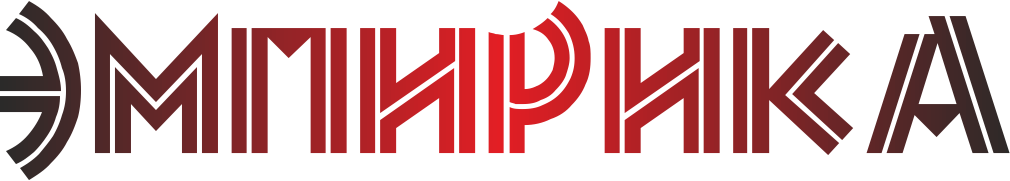 Россия, 625000, г. Тюмень, ул. М.Сперанского, 37 кв.56  тел. 8 929 266 06 90 e-mail: sociologos@bk.ruИНН/КПП 7203342002/720301001  р/с 40702810200020018429  в Филиале №6602 ВТБ 24 (ПАО)   к/с 30101810965770000413 БИК 046577413УТВЕРЖДАЮГенеральный директорРупп С.В.Результаты проведения независимой оценки качества условий осуществления образовательной деятельности организациями, осуществляющими образовательную деятельность, на территории Курганской областиТюмень, 2023 г.СОДЕРЖАНИЕВВЕДЕНИЕДля выявления качества условий осуществления образовательной деятельности организациями, осуществляющими образовательную деятельность, на территории Курганской области была проведена независимая оценка. Все работы выполнены в соответствии с:Федеральным законом от 05.12.2017№ 392 «О внесении изменений в отдельные законодательные акты Российской Федерации по вопросам совершенствования проведения независимой оценки качества условий оказания услуг организациями в сфере культуры, охраны здоровья, образования, социального обслуживания и федеральными учреждениями медико-социальной экспертизы»;Федеральным законом от 21.07.2014 № 256-ФЗ «О внесении изменений в отдельные законодательные акты Российской Федерации по вопросам проведения независимой оценки качества оказания услуг организациями в сфере культуры, социального обслуживания, охраны здоровья и образования»;Постановлением Правительства РФ от 31.05.2018 № 638 «Об утверждении Правил сбора и обобщения информации о качестве условий оказания услуг организациями в сфере культуры, охраны здоровья, образования, социального обслуживания и федеральными учреждениями медико-социальной экспертизы»;Методикой выявления и обобщения мнения граждан о качестве условий оказания услуг организациями в сфере культуры, охраны здоровья, образования, социального обслуживания и федеральными учреждениями медико-социальной экспертизы (утверждена приказом Минтруда России от 30 октября 2018 г. № 675н);Единым порядком расчета показателей, характеризующих общие критерии оценки качества условий оказания услуг организациями в сфере культуры, охраны здоровья, образования, социального обслуживания и федеральными учреждениями медико-социальной экспертизы, утвержденным приказом Минтруда России от 31 мая 2018 г. № 344н «Об утверждении Единого порядка расчета показателей, характеризующих общие критерии оценки качества условий оказания услуг организациями в сфере культуры, охраны здоровья, образования, социального обслуживания и федеральными учреждениями медико-социальной экспертизы»;Приказом Минфина России от 22.07.2015 № 116н «О составе информации о результатах независимой оценки качества образовательной деятельности организаций, осуществляющих образовательную деятельность, оказания услуг организациями культуры, социального обслуживания, медицинскими организациями, размещаемой на официальном сайте для размещения информации о государственных и муниципальных учреждениях в информационно-телекоммуникационной сети «Интернет» и порядок ее размещения»;Приказом Министерства просвещения Российской Федерации от 13.03.2019 г. № 114 «Об утверждении показателей, характеризующих общие критерии оценки качества условий осуществления образовательной деятельности организациями, осуществляющими образовательную деятельность по основным общеобразовательным программам среднего профессионального образования, основным программам профессионального обучения, дополнительным общеобразовательным программам.»Совокупность используемых методов при оказании услуг, позволила получить информации по следующим направлениям:1) открытость и доступность информации об организации;2) комфортность условий предоставления услуг;3) доброжелательность, вежливость работников организаций;4) удовлетворенность качеством условий оказания услуг;5) доступность услуг для инвалидов.Сбор и обобщение информации о качестве условий оказания услуг осуществлялся в соответствии с показателями, характеризующими общие критерии оценки условий качества оказания услуг.Согласно методическим рекомендациям по проведению независимой оценки опросу подлежит 40 от числа получателей услуг за предыдущий календарный период, но не более 600 человек.В ходе проведения независимой оценки, в связи с реорганизацией из перечня образовательных организаций были исключены: МКОУ  Куртамышского района «Белоноговская ООШ», МКОУ  «Хуторская СОШ», МКОУ  «Зеленоборская ООШ», МКОУ  «Песчанотаволжанская ООШ», МКОУ  «Понькинская ООШ».Общеобразовательные организации:Дошкольные организации:Результаты независимой оценки качества условий оказания услуг общеобразовательными организациями.1. Показатели, характеризующие открытость и доступность информации об организации социальной сферы.1.1 Соответствие информации о деятельности организации социальной сферы, размещенной на общедоступных информационных ресурсах. По данному критерию оценивается информативность стендов и официальных сайтов учреждений. Максимальное количество баллов по данному критерию – 100 баллов. 1.2 Наличие на официальном сайте организации социальной сферы информации о дистанционных способах обратной связи и взаимодействия с получателями услуг и их функционирование. В соответствии с Единым порядком расчета за информацию и функционирование каждого из пяти (5) дистанционных способов обратной связи и взаимодействия с получателем услуг учреждению присваивается 30 баллов. При наличии информации и функционировании более трех (3) способов учреждению присваивается 100 баллов. Максимальное количество баллов по данному критерию – 100 баллов.*Форма для подачи электронного обращения или получения консультации**Обеспечение технической возможности выражения получателями услуг мнения о качестве оказания услуг1.3 Доля получателей услуг, удовлетворенных открытостью, полнотой и доступностью информации о деятельности организации социальной сферы, размещенной на информационных стендах в помещении организации социальной сферы, на официальном сайте организации социальной сферы.В соответствии с Единым порядком расчета, значение данного критерия рассчитывается по данным опроса получателей услуг. Максимальное количество баллов по данному критерию – 100 баллов. 2. Показатели, характеризующие комфортность условий предоставления услуг.2.1 Обеспечение в организации социальной сферы комфортных условий предоставления услуг.В соответствии с Единым порядком расчета за наличие каждого из условий комфортности организации присваивается 20 баллов. При наличии пяти (5) и более условий организации присваивается 100 баллов. Максимальное значение баллов по данному критерию – 100 баллов. 2.2 Время ожидания предоставления услуги.В соответствии с Единым порядком расчета в учреждениях образования показатель 2.2 не применяется. Рассчитывается как среднее арифметическое между 2.1 и 2.3.2.3 Доля получателей услуг, удовлетворенных комфортностью предоставления услуг организацией.В соответствии с Единым порядком расчета, значение данного критерия рассчитывается по данным опроса получателей услуг. Максимальное количество баллов по данному критерию – 100 баллов.3. Показатели, характеризующие доступность услуг для инвалидов.3.1 Оборудование помещений организации социальной сферы и прилегающей к ней территории с учетом доступности для инвалидов.В соответствии с Единым порядком расчета за наличие каждого из условий доступности организации присваивается 20 баллов. При наличии пяти (5) условий организации присваивается 100 баллов. Максимальное значение баллов по данному критерию – 100 баллов.3.2 Обеспечение в организации социальной сферы условий доступности, позволяющих инвалидам получать услуги наравне с другими.В соответствии с Единым порядком расчета за наличие каждого из условий доступности организации присваивается 20 баллов. При наличии пяти (5) и более условий организации присваивается 100 баллов. Максимальное значение баллов по данному критерию – 100 баллов. 3.3 Доля получателей услуг, удовлетворенных доступностью услуг для инвалидов.В соответствии с Единым порядком расчета, значение данного критерия рассчитывается по данным опроса получателей услуг. Максимальное количество баллов по данному критерию – 100 баллов.*нет получателей услуг, имеющих ограничения по здоровью, рассчитано по методике. 4. Показатели, характеризующие доброжелательность, вежливость работников организации социальной сферы.4.1 Доля получателей услуг, удовлетворенных доброжелательностью, вежливостью работников организации социальной сферы, обеспечивающих первичный контакт и информирование получателя услуги при непосредственном обращении в организацию социальной сферы.В соответствии с единым порядком расчета, значение данного критерия рассчитывается по данным опроса получателей услуг. Максимальное количество баллов по данному критерию – 100 баллов. 4.2 Доля получателей услуг, удовлетворенных доброжелательностью, вежливостью работников организации социальной сферы, обеспечивающих непосредственное оказание услуги при обращении в организацию социальной сферы.В соответствии с Единым порядком расчета, значение данного критерия рассчитывается по данным опроса получателей услуг. Максимальное количество баллов по данному критерию – 100 баллов. 4.3 Доля получателей услуг, удовлетворенных доброжелательностью, вежливостью работников организации социальной сферы при использовании дистанционных форм взаимодействия.В соответствии с Единым порядком расчета, значение данного критерия рассчитывается по данным опроса получателей услуг. Максимальное количество баллов по данному критерию – 100 баллов. 5. Показатели, характеризующие удовлетворенность условиями оказания услуг.5.1 Доля получателей услуг, которые готовы рекомендовать организацию социальной сферы родственникам и знакомым.В соответствии с Единым порядком расчета, значение данного критерия рассчитывается по данным опроса получателей услуг. Максимальное количество баллов по данному критерию – 100 баллов. 5.2 Доля получателей услуг, удовлетворенных организационными условиями предоставления услуг.В соответствии с Единым порядком расчета, значение данного критерия рассчитывается по данным опроса получателей услуг. Максимальное количество баллов по данному критерию – 100 баллов. 5.3 Доля получателей услуг, удовлетворенных в целом условиями оказания услуг в организации социальной сферы.В соответствии с Единым порядком расчета, значение данного критерия рассчитывается по данным опроса получателей услуг. Максимальное количество баллов по данному критерию – 100 баллов. Результаты независимой оценки качества условий оказания услуг организациями дошкольного образования.1. Показатели, характеризующие открытость и доступность информации об организации социальной сферы.1.1 Соответствие информации о деятельности организации социальной сферы, размещенной на общедоступных информационных ресурсах. По данному критерию оценивается информативность стендов и официальных сайтов учреждений. Максимальное количество баллов по данному критерию – 100 баллов. 1.2 Наличие на официальном сайте организации социальной сферы информации о дистанционных способах обратной связи и взаимодействия с получателями услуг и их функционирование. В соответствии с Единым порядком расчета за информацию и функционирование каждого из пяти (5) дистанционных способов обратной связи и взаимодействия с получателем услуг учреждению присваивается 30 баллов. При наличии информации и функционировании более трех (3) способов учреждению присваивается 100 баллов. Максимальное количество баллов по данному критерию – 100 баллов.*Форма для подачи электронного обращения или получения консультации**Обеспечение технической возможности выражения получателями услуг мнения о качестве оказания услуг1.3 Доля получателей услуг, удовлетворенных открытостью, полнотой и доступностью информации о деятельности организации социальной сферы, размещенной на информационных стендах в помещении организации социальной сферы, на официальном сайте организации социальной сферы.В соответствии с Единым порядком расчета, значение данного критерия рассчитывается по данным опроса получателей услуг. Максимальное количество баллов по данному критерию – 100 баллов. 2. Показатели, характеризующие комфортность условий предоставления услуг.2.1 Обеспечение в организации социальной сферы комфортных условий предоставления услуг.В соответствии с Единым порядком расчета за наличие каждого из условий комфортности организации присваивается 20 баллов. При наличии пяти (5) и более условий организации присваивается 100 баллов. Максимальное значение баллов по данному критерию – 100 баллов. 2.2 Время ожидания предоставления услуги.В соответствии с Единым порядком расчета в учреждениях образования показатель 2.2 не применяется. Рассчитывается как среднее арифметическое между 2.1 и 2.3.2.3 Доля получателей услуг, удовлетворенных комфортностью предоставления услуг организацией.В соответствии с Единым порядком расчета, значение данного критерия рассчитывается по данным опроса получателей услуг. Максимальное количество баллов по данному критерию – 100 баллов.3. Показатели, характеризующие доступность услуг для инвалидов.3.1 Оборудование помещений организации социальной сферы и прилегающей к ней территории с учетом доступности для инвалидов.В соответствии с Единым порядком расчета за наличие каждого из условий доступности организации присваивается 20 баллов. При наличии пяти (5) условий организации присваивается 100 баллов. Максимальное значение баллов по данному критерию – 100 баллов.3.2 Обеспечение в организации социальной сферы условий доступности, позволяющих инвалидам получать услуги наравне с другими.В соответствии с Единым порядком расчета за наличие каждого из условий доступности организации присваивается 20 баллов. При наличии пяти (5) и более условий организации присваивается 100 баллов. Максимальное значение баллов по данному критерию – 100 баллов. 3.3 Доля получателей услуг, удовлетворенных доступностью услуг для инвалидов.В соответствии с Единым порядком расчета, значение данного критерия рассчитывается по данным опроса получателей услуг. Максимальное количество баллов по данному критерию – 100 баллов.4. Показатели, характеризующие доброжелательность, вежливость работников организации социальной сферы.4.1 Доля получателей услуг, удовлетворенных доброжелательностью, вежливостью работников организации социальной сферы, обеспечивающих первичный контакт и информирование получателя услуги при непосредственном обращении в организацию социальной сферы.В соответствии с единым порядком расчета, значение данного критерия рассчитывается по данным опроса получателей услуг. Максимальное количество баллов по данному критерию – 100 баллов. 4.2 Доля получателей услуг, удовлетворенных доброжелательностью, вежливостью работников организации социальной сферы, обеспечивающих непосредственное оказание услуги при обращении в организацию социальной сферы.В соответствии с Единым порядком расчета, значение данного критерия рассчитывается по данным опроса получателей услуг. Максимальное количество баллов по данному критерию – 100 баллов. 4.3 Доля получателей услуг, удовлетворенных доброжелательностью, вежливостью работников организации социальной сферы при использовании дистанционных форм взаимодействия.В соответствии с Единым порядком расчета, значение данного критерия рассчитывается по данным опроса получателей услуг. Максимальное количество баллов по данному критерию – 100 баллов. 5. Показатели, характеризующие удовлетворенность условиями оказания услуг.5.1 Доля получателей услуг, которые готовы рекомендовать организацию социальной сферы родственникам и знакомым.В соответствии с Единым порядком расчета, значение данного критерия рассчитывается по данным опроса получателей услуг. Максимальное количество баллов по данному критерию – 100 баллов. 5.2 Доля получателей услуг, удовлетворенных организационными условиями предоставления услуг.В соответствии с Единым порядком расчета, значение данного критерия рассчитывается по данным опроса получателей услуг. Максимальное количество баллов по данному критерию – 100 баллов. 5.3 Доля получателей услуг, удовлетворенных в целом условиями оказания услуг в организации социальной сферы.В соответствии с Единым порядком расчета, значение данного критерия рассчитывается по данным опроса получателей услуг. Максимальное количество баллов по данному критерию – 100 баллов. Перечень выявленных недостатков по результатам независимой оценкиВ рамках проведения независимой оценки в соответствии с утвержденным перечнем показателей у учреждения выявлен ряд недостатков, а именно:1) Недостатки выявленные в ходе изучения условий комфортности оказания услуг, т.е. отсутствуют некоторые параметры комфортности в помещениях образовательных организаций. 2) Недостатки выявленные в ходе изучения условий доступности как образовательных учреждений и прилегающей территории, так и самих услуг для получателей услуг имеющих ограничения по здоровью, т.е. отсутствуют некоторые параметры доступности. ЗАКЛЮЧЕНИЕПо результатам проведения независимой оценки качества условий осуществления образовательной деятельности организациями, осуществляющими образовательную деятельность, на территории Курганской области итоговый балл отрасли образования составил 87,4 балла.Итоговые значения показателей независимой оценкиНа основании полученных данных для практической реализации предлагаются следующие рекомендации:1) Для повышения показателей информационной открытости необходимо устранить выявленные недостатки официальных сайтов организаций в сети Интернет, т.е. добавить недостающие элементы в соответствии с действующими нормативно-правовыми актами, разработать официальные сайты, решить проблемы с работоспособностью официальных сайтов;2) Для повышения показателей комфортности условий оказания услуг необходимо устранить выявленные недостатки по параметрам, характеризующим комфортность условий оказания услуг;3) Для повышения показателей доступности услуг для инвалидов необходимо оценить возможность (в том числе техническую), а также необходимость устранения выявленных недостатков оборудованности организации, с учетом наличия определенных категорий получателей услуг с ограниченными возможностями;4) Для повышения показателей удовлетворенности получателей услуг различными показателями работы образовательного учреждения рекомендуется рассмотреть рекомендации/недостатки/пожелания, отмеченные самими получателями услуг в ходе опроса. Рекомендации и пожелания респондентов, выявленные в ходе опроса получателей услуг см. в Приложении 1Рейтинг общеобразовательных организацийРейтинг дошкольных организацийРейтинг по районамАТЕ№
п.п.ОрганизацияЧисленность
получателей
услуг
организацииКоличество
респондентовДоля
респондентов211 МКОУ  «Чистовская ООШ»311239212 МКОУ  «Иванковская ООШ»352057213 МКОУ  «Юламановская СОШ»362878214 МКОУ  «Катайская СОШ»1087267215 МКОУ  «Танрыкуловская СОШ»674060216 МКОУ  «Бороздинская СОШ»221150227 МКОУ  «Рычковская ООШ»904247228 МКОУ  «Светлодольская СОШ»1005656229 МКОУ  «Першинская СОШ»10063632210 МКОУ  «Стеклозаводская СОШ» 10061612211 МКОУ  «Боровская СОШ»12049412212 МКОУ  «Ягоднинская СОШ имени В.М. Петрякова»11054492213 МКОУ  «Памятинская СОШ»10072722314 МКОУ  «Пичугинская ООШ»13784612315 МКОУ  «Шастовская СОШ»6846682416МБОУ «Затеченская ООШ»11561532417МБОУ «Песчано-Колединская СОШ»17871402418МБОУ «Кривская СОШ»8534402419МБОУ «Широковская СОШ»11873622420МБОУ «Крутихинская СОШ»7351702521 МКОУ  «Трудовская СОШ»12389722522 МКОУ  «Прорывинская СОШ»126106842623 МКОУ  «Усть-Миасская ООШ имени Героя Советского Союза В.М.Пермякова» 7230422624 МКОУ  «Окуневская ООШ»6540622625 МКОУ  «Вяткинская ООШ»10761572626 МКОУ  «Деулинская ООШ»4121512627 МКОУ  «Осиновская ООШ»5930512628 МКОУ  «Сосновская ООШ»6743642629 МКОУ  «Журавлевская СОШ»8346552630 МКОУ  «Брылинская СОШ»10562592631 МКОУ  «Тагильская СОШ»312131422732 МКОУ  «Боровская СОШ»9369742733 МКОУ  «Ушаковская СОШ»55661202834 МКОУ  «Становская начальная общеобразовательная школа»1711652835 МКОУ  «Большечаусовская ООШ имени Героя Советского Союза Орлова Т.Н.»24799402836 МКОУ  «Большераковская ООШ»4620432837 МКОУ  «Марковская ООШ»7633432838 МКОУ  «Просветская ООШ имени кавалера ордена Мужества Цепляева А.Н.»14467472839 МКОУ  «Введенская СОШ №1 имени Огненного выпуска 1941 года»727294402840 МКОУ  «Введенская СОШ № 2»251104412841 МКОУ  «Каширинская СОШ имени Белоусова Д.А.»252117462842 МКОУ  «Шмаковская СОШ»12156462843 МКОУ  «Колташевская СОШ»303217722844 МКОУ  «Садовская СОШ» 314169542845 МКОУ  «Новосидоровская СОШ»313126402846 МКОУ  «Падеринская СОШ имени Героя Советского Союза Киселева А.Я.»15296632847 МКОУ  «Барабинская СОШ»13957412848 МКОУ  «Митинская СОШ»15171472949 МКОУ  «Верхнёвская ООШ»10889822950 МКОУ  «Пушкинская ООШ»6828412951 МКОУ  «Пепелинская ООШ»5532582952 МКОУ  «Закомалдинская ООШ»6855812953 МКОУ  «Закоуловская ООШ»41431052954 МКОУ  «Обанинская ООШ»4030752955 МКОУ  «Камышовская ООШ»6741612956 МКОУ  «Костылёвская ООШ» 5733582957 МКОУ  Куртамышского района «Белоноговская ООШ» 2958 МКОУ  Куртамышского района «Песьяновская СОШ»9439413059 МКОУ  «Черемушкинская ООШ»42691643060 МКОУ  «Лисьевская СОШ»6440633061 МКОУ  «Арлагульская СОШ»701041493062 МКОУ  «Камышинская СОШ»4031783063 МКОУ  «Хуторская СОШ»3064 МКОУ  «Лопатинская СОШ»10646433065МБОУ «Елошанская СОШ»  9061683166МКОУ «Золотинская ООШ»3025833167МКОУ «Клюквенская ООШ»187393168МКОУ «Сетовенская СОШ»8885973169МКОУ «Маршихинская СОШ»7842543270МКОУ «Краснознаменская СОШ»9243473271МКОУ «Кировская СОШ»287132463272 МКОУ  «Дубровинская СОШ»5221403373 МКОУ  Щигровская ООШ8736413374 МКОУ  Утичевская ООШ75801073375 МКОУ  Сунгуровская ООШ7546613376 МКОУ  Куртанская ООШ64861343377 МКОУ  Маломостовская ООШ34521533378 МКОУ  Старопершинская СОШ8263773379 МКОУ  Травнинская ООШ 5537673480МБОУ «Актабанская СОШ»51651273581МОУ  «Башкирская СОШ»10844413582МОУ  «Яровинская СОШ»2725933683 МКОУ  «Межборская ООШ»90931033784 МКОУ  «Сулюклинская СОШ»5245873785 МКОУ  «Мансуровская СОШ»7344603786МКОУ «Боровичинская СОШ»2813463787 МКОУ  «Сибирякская СОШ»55601093788 МКОУ  «Яланская СОШ»13197743789 МКОУ  «Камышинская СОШ»64741163790 МКОУ  «Сулеймановская СОШ»6934493891МБОУ «Косолаповская СОШ»8234413892МКОУ «Костыгинская СОШ»10956513893 МКОУ  «Половинская СОШ»173109633894 МКОУ  «Усть-Уйская СОШ»10173723895МКОУ «Михалевская СОШ»7833423996МКОУ «Бутыринская ООШ»30642133997МКОУ «Долговская ООШ»4229694098 МКОУ  «Зеленоборская ООШ  »4099 МКОУ  «Иванищевская ООШ  » 110454140100 МКОУ  «Сухринская ООШ  » 61365940101МКОУ «Глубокинская ООШ  »81708640102 МКОУ  «Черемисская ООШ  »80516440103 МКОУ  «Верхозинская ООШ  »45214740104 МКОУ  «Песчанотаволжанская ООШ  »40105 МКОУ  «Понькинская ООШ  »40106 МКОУ  «Коврижская ООШ  » 48245040107МБОУ «Чистопрудненская ООШ  »169925440108 МКОУ  «Канашская СОШ  »2361596740109 МКОУ  «Ичкинская СОШ  »85617240110 МКОУ  «Мальцевская СОШ имени Т.С. Мальцева  »146785340111 МКОУ  «Краснонивинская СОШ  » 3031765840112 МКОУ «Маслянская СОШ им. К.Д. Носилова» 133574340113 МКОУ  «Нижнеполевская СОШ  »1671126740114 МКОУ  «Ольховская СОШ  »171724240115 МКОУ  «Батуринская СОШ имени М.И. Важенина  »198814140116МКОУ «Красномыльская СОШ им. Н.В.Архангельского»1681267540117 МКОУ  «Юлдусская СОШ имени Х.Г. Гизатуллина  »75537140118 МКОУ  «Ключевская СОШ имени А.П. Бирюкова  »1701106540119 МКОУ  «Погорельская СОШ  »3521160341120МКОУ «Кодская ООШ» 51458841121МКОУ «Самохваловская ООШ»67639441122МКОУ «Кондинская ООШ»73456241123МКОУ «Ильинская ООШ»59416941124МКОУ «Бариновская СОШ»179724041125МКОУ «Терсюкская СОШ»1381158341126МКОУ «Мостовская СОШ» 77668642127 МКОУ  «Карачельская СОШ имени «Заслуженного учителя РФ» Шаламова Н.А.» 1771146442128 МКОУ  «Крутогорская СОШ»115464043129 МКОУ  «Песчанская СОШ»82485943130 МКОУ  «Пивкинская СОШ»3501835243131 МКОУ  «Сухоборская СОШ»149614144132МКОУ Скоблинская ООШ61559044133МКОУ Гагарьевская СОШ70598444134МКОУ Гороховская СОШ100757544135МКОУ Кипельская СОШ 107595544136МКОУ «Кислянская СОШ»1911487744137МКОУ «Красноуральская СОШ»111454144138МКОУ Островская СОШ76658644139МКОУ «Чинеевская СОШ»64599244140МКОУ Новомировская СОШ180195108АТЕ№
п.п.ОрганизацияЧисленность
получателей
услуг
организацииКоличество
респондентовДоля
респондентов101МБДОУ города Кургана «Детский сад № 132 «Лесная сказка»42332677422МКДОУ «Детский сад № 5 общеразвивающего вида»21113865АТЕ№
п.п.ОрганизацияКоличество информационных объектов на стендеМАХ количество информационных объектов на стендеИнформативность стендаКоличество информационных объектов на сайтеМАХ количество информационных объектов на сайтеИнформативность сайтаИтоговый балл211 МКОУ  «Чистовская ООШ»10990545410095212 МКОУ  «Иванковская ООШ»10101005454100100213 МКОУ  «Юламановская СОШ»10101005454100100214 МКОУ  «Катайская СОШ»10101005454100100215 МКОУ  «Танрыкуловская СОШ»11111005454100100216 МКОУ  «Бороздинская СОШ»11111005454100100227 МКОУ  «Рычковская ООШ»10101005454100100228 МКОУ  «Светлодольская СОШ»10101005454100100229 МКОУ  «Першинская СОШ»101010054541001002210 МКОУ  «Стеклозаводская СОШ» 101010054541001002211 МКОУ  «Боровская СОШ»101010054541001002212 МКОУ  «Ягоднинская СОШ имени В.М. Петрякова»101010054541001002213 МКОУ  «Памятинская СОШ»101010054541001002314 МКОУ  «Пичугинская ООШ»111110054541001002315 МКОУ  «Шастовская СОШ»109905454100952416МБОУ «Затеченская ООШ»111110054541001002417МБОУ «Песчано-Колединская СОШ»111110054541001002418МБОУ «Кривская СОШ»101010054541001002419МБОУ «Широковская СОШ»101010054541001002420МБОУ «Крутихинская СОШ»111110054541001002521 МКОУ  «Трудовская СОШ»111110054541001002522 МКОУ  «Прорывинская СОШ»111110054541001002623 МКОУ  «Усть-Миасская ООШ имени Героя Советского Союза В.М.Пермякова» 101010054541001002624 МКОУ  «Окуневская ООШ»101010054541001002625 МКОУ  «Вяткинская ООШ»101010054541001002626 МКОУ  «Деулинская ООШ»101010054541001002627 МКОУ  «Осиновская ООШ»111110054541001002628 МКОУ  «Сосновская ООШ»101010054541001002629 МКОУ  «Журавлевская СОШ»101010054541001002630 МКОУ  «Брылинская СОШ»101010054541001002631 МКОУ  «Тагильская СОШ»101010054541001002732 МКОУ  «Боровская СОШ»101010054541001002733 МКОУ  «Ушаковская СОШ»101010054541001002834 МКОУ  «Становская начальная общеобразовательная школа»111090,95454100952835 МКОУ  «Большечаусовская ООШ имени Героя Советского Союза Орлова Т.Н.»101010054541001002836 МКОУ  «Большераковская ООШ»101010054541001002837 МКОУ  «Марковская ООШ»101010054541001002838 МКОУ  «Просветская ООШ имени кавалера ордена Мужества Цепляева А.Н.»101010054541001002839 МКОУ  «Введенская СОШ №1 имени Огненного выпуска 1941 года»101010054541001002840 МКОУ  «Введенская СОШ № 2»106605454100802841 МКОУ  «Каширинская СОШ имени Белоусова Д.А.»111110054541001002842 МКОУ  «Шмаковская СОШ»101010054541001002843 МКОУ  «Колташевская СОШ»101010054541001002844 МКОУ  «Садовская СОШ» 101010054541001002845 МКОУ  «Новосидоровская СОШ»109905454100952846 МКОУ  «Падеринская СОШ имени Героя Советского Союза Киселева А.Я.»101010054541001002847 МКОУ  «Барабинская СОШ»101010054541001002848 МКОУ  «Митинская СОШ»111090,95454100952949 МКОУ  «Верхнёвская ООШ»101010054541001002950 МКОУ  «Пушкинская ООШ»111110054541001002951 МКОУ  «Пепелинская ООШ»111110054541001002952 МКОУ  «Закомалдинская ООШ»101010054541001002953 МКОУ  «Закоуловская ООШ»101010054541001002954 МКОУ  «Обанинская ООШ»101010054541001002955 МКОУ  «Камышовская ООШ»101010054541001002956 МКОУ  «Костылёвская ООШ» 11981,85454100912957 МКОУ  Куртамышского района «Белоноговская ООШ» 2958 МКОУ  Куртамышского района «Песьяновская СОШ»107705454100853059 МКОУ  «Черемушкинская ООШ»111110054541001003060 МКОУ  «Лисьевская СОШ»111110054541001003061 МКОУ  «Арлагульская СОШ»111110054541001003062 МКОУ  «Камышинская СОШ»101010054541001003063 МКОУ  «Хуторская СОШ»3064 МКОУ  «Лопатинская СОШ»101010054541001003065МБОУ «Елошанская СОШ»  109905454100953166МКОУ «Золотинская ООШ»101010054541001003167МКОУ «Клюквенская ООШ»109905454100953168МКОУ «Сетовенская СОШ»101010054541001003169МКОУ «Маршихинская СОШ»101010054541001003270МКОУ «Краснознаменская СОШ»101010054541001003271МКОУ «Кировская СОШ»111110054541001003272 МКОУ  «Дубровинская СОШ»111110054541001003373 МКОУ  Щигровская ООШ109905454100953374 МКОУ  Утичевская ООШ101010054541001003375 МКОУ  Сунгуровская ООШ101010054541001003376 МКОУ  Куртанская ООШ111090,95454100953377 МКОУ  Маломостовская ООШ101010054541001003378 МКОУ  Старопершинская СОШ111110054541001003379 МКОУ  Травнинская ООШ 109905454100953480МБОУ «Актабанская СОШ»111090,95454100953581МОУ  «Башкирская СОШ»101010054541001003582МОУ  «Яровинская СОШ»101010054541001003683 МКОУ  «Межборская ООШ»101010054541001003784 МКОУ  «Сулюклинская СОШ»108805454100903785 МКОУ  «Мансуровская СОШ»109905454100953786МКОУ «Боровичинская СОШ»11981,85454100913787 МКОУ  «Сибирякская СОШ»101010054541001003788 МКОУ  «Яланская СОШ»111090,95454100953789 МКОУ  «Камышинская СОШ»111090,95454100953790 МКОУ  «Сулеймановская СОШ»111110054541001003891МБОУ «Косолаповская СОШ»101010054541001003892МКОУ «Костыгинская СОШ»101010054541001003893 МКОУ  «Половинская СОШ»101010054541001003894 МКОУ  «Усть-Уйская СОШ»111110054541001003895МКОУ «Михалевская СОШ»101010054541001003996МКОУ «Бутыринская ООШ»111090,9535498,1953997МКОУ «Долговская ООШ»1111100535498,1994098 МКОУ  «Зеленоборская ООШ  »4099 МКОУ  «Иванищевская ООШ  » 1111100545410010040100 МКОУ  «Сухринская ООШ  » 111090,954541009540101МКОУ «Глубокинская ООШ  »1111100545410010040102 МКОУ  «Черемисская ООШ  »1111100545410010040103 МКОУ  «Верхозинская ООШ  »1010100545410010040104 МКОУ  «Песчанотаволжанская ООШ  »40105 МКОУ  «Понькинская ООШ  »40106 МКОУ  «Коврижская ООШ  » 1111100545410010040107МБОУ «Чистопрудненская ООШ  »111090,954541009540108 МКОУ  «Канашская СОШ  »1111100545410010040109 МКОУ  «Ичкинская СОШ  »1010100545410010040110 МКОУ  «Мальцевская СОШ имени Т.С. Мальцева  »1077054541008540111 МКОУ  «Краснонивинская СОШ  » 1010100545410010040112 МКОУ «Маслянская СОШ им. К.Д. Носилова» 1010100545410010040113 МКОУ  «Нижнеполевская СОШ  »111090,954541009540114 МКОУ  «Ольховская СОШ  »11981,854541009140115 МКОУ  «Батуринская СОШ имени М.И. Важенина  »1111100545410010040116МКОУ «Красномыльская СОШ им. Н.В.Архангельского»1111100545410010040117 МКОУ  «Юлдусская СОШ имени Х.Г. Гизатуллина  »1111100545410010040118 МКОУ  «Ключевская СОШ имени А.П. Бирюкова  »1111100545410010040119 МКОУ  «Погорельская СОШ  »1010100545410010041120МКОУ «Кодская ООШ» 1010100545410010041121МКОУ «Самохваловская ООШ»1010100545410010041122МКОУ «Кондинская ООШ»1010100545410010041123МКОУ «Ильинская ООШ»1010100545410010041124МКОУ «Бариновская СОШ»1010100545410010041125МКОУ «Терсюкская СОШ»1010100545410010041126МКОУ «Мостовская СОШ» 1010100545410010042127 МКОУ  «Карачельская СОШ имени «Заслуженного учителя РФ» Шаламова Н.А.» 1111100545410010042128 МКОУ  «Крутогорская СОШ»1111100545410010043129 МКОУ  «Песчанская СОШ»1010100545410010043130 МКОУ  «Пивкинская СОШ»1010100545410010043131 МКОУ  «Сухоборская СОШ»1010100545410010044132МКОУ Скоблинская ООШ1099054541009544133МКОУ Гагарьевская СОШ1099054541009544134МКОУ Гороховская СОШ111090,954541009544135МКОУ Кипельская СОШ 111090,954541009544136МКОУ «Кислянская СОШ»1010100545410010044137МКОУ «Красноуральская СОШ»1099054541009544138МКОУ Островская СОШ1099054541009544139МКОУ «Чинеевская СОШ»1010100545410010044140МКОУ Новомировская СОШ10101005454100100АТЕ№
п.п.ОрганизацияТелефонЭлектронная почтаЭлектронные сервисы*Анкета или ссылка на нее**Итоговый балл211 МКОУ  «Чистовская ООШ»++++100212 МКОУ  «Иванковская ООШ»++++100213 МКОУ  «Юламановская СОШ»++++100214 МКОУ  «Катайская СОШ»++++100215 МКОУ  «Танрыкуловская СОШ»++++100216 МКОУ  «Бороздинская СОШ»++++100227 МКОУ  «Рычковская ООШ»++++100228 МКОУ  «Светлодольская СОШ»++++100229 МКОУ  «Першинская СОШ»++++1002210 МКОУ  «Стеклозаводская СОШ» ++++1002211 МКОУ  «Боровская СОШ»++++1002212 МКОУ  «Ягоднинская СОШ имени В.М. Петрякова»++++1002213 МКОУ  «Памятинская СОШ»++++1002314 МКОУ  «Пичугинская ООШ»++++1002315 МКОУ  «Шастовская СОШ»++++1002416МБОУ «Затеченская ООШ»++++1002417МБОУ «Песчано-Колединская СОШ»++++1002418МБОУ «Кривская СОШ»++++1002419МБОУ «Широковская СОШ»++++1002420МБОУ «Крутихинская СОШ»++++1002521 МКОУ  «Трудовская СОШ»++++1002522 МКОУ  «Прорывинская СОШ»++++1002623 МКОУ  «Усть-Миасская ООШ имени Героя Советского Союза В.М.Пермякова» ++++1002624 МКОУ  «Окуневская ООШ»++++1002625 МКОУ  «Вяткинская ООШ»++++1002626 МКОУ  «Деулинская ООШ»++++1002627 МКОУ  «Осиновская ООШ»++++1002628 МКОУ  «Сосновская ООШ»++++1002629 МКОУ  «Журавлевская СОШ»++++1002630 МКОУ  «Брылинская СОШ»++++1002631 МКОУ  «Тагильская СОШ»++++1002732 МКОУ  «Боровская СОШ»++++1002733 МКОУ  «Ушаковская СОШ»++++1002834 МКОУ  «Становская начальная общеобразовательная школа»++++1002835 МКОУ  «Большечаусовская ООШ имени Героя Советского Союза Орлова Т.Н.»++++1002836 МКОУ  «Большераковская ООШ»++++1002837 МКОУ  «Марковская ООШ»++++1002838 МКОУ  «Просветская ООШ имени кавалера ордена Мужества Цепляева А.Н.»++++1002839 МКОУ  «Введенская СОШ №1 имени Огненного выпуска 1941 года»++++1002840 МКОУ  «Введенская СОШ № 2»++++1002841 МКОУ  «Каширинская СОШ имени Белоусова Д.А.»++++1002842 МКОУ  «Шмаковская СОШ»++++1002843 МКОУ  «Колташевская СОШ»++++1002844 МКОУ  «Садовская СОШ» ++++1002845 МКОУ  «Новосидоровская СОШ»++++1002846 МКОУ  «Падеринская СОШ имени Героя Советского Союза Киселева А.Я.»++++1002847 МКОУ  «Барабинская СОШ»++++1002848 МКОУ  «Митинская СОШ»++++1002949 МКОУ  «Верхнёвская ООШ»++++1002950 МКОУ  «Пушкинская ООШ»++++1002951 МКОУ  «Пепелинская ООШ»++++1002952 МКОУ  «Закомалдинская ООШ»++++1002953 МКОУ  «Закоуловская ООШ»++++1002954 МКОУ  «Обанинская ООШ»++++1002955 МКОУ  «Камышовская ООШ»++++1002956 МКОУ  «Костылёвская ООШ» ++++1002957 МКОУ  Куртамышского района «Белоноговская ООШ» 2958 МКОУ  Куртамышского района «Песьяновская СОШ»++++1003059 МКОУ  «Черемушкинская ООШ»++++1003060 МКОУ  «Лисьевская СОШ»++++1003061 МКОУ  «Арлагульская СОШ»++++1003062 МКОУ  «Камышинская СОШ»++++1003063 МКОУ  «Хуторская СОШ»3064 МКОУ  «Лопатинская СОШ»++++1003065МБОУ «Елошанская СОШ»  ++++1003166МКОУ «Золотинская ООШ»++++1003167МКОУ «Клюквенская ООШ»++++1003168МКОУ «Сетовенская СОШ»++++1003169МКОУ «Маршихинская СОШ»++++1003270МКОУ «Краснознаменская СОШ»++++1003271МКОУ «Кировская СОШ»++++1003272 МКОУ  «Дубровинская СОШ»++++1003373 МКОУ  Щигровская ООШ++++1003374 МКОУ  Утичевская ООШ++++1003375 МКОУ  Сунгуровская ООШ++++1003376 МКОУ  Куртанская ООШ++++1003377 МКОУ  Маломостовская ООШ++++1003378 МКОУ  Старопершинская СОШ++++1003379 МКОУ  Травнинская ООШ ++++1003480МБОУ «Актабанская СОШ»++++1003581МОУ  «Башкирская СОШ»++++1003582МОУ  «Яровинская СОШ»++++1003683 МКОУ  «Межборская ООШ»++++1003784 МКОУ  «Сулюклинская СОШ»++++1003785 МКОУ  «Мансуровская СОШ»++++1003786МКОУ «Боровичинская СОШ»++++1003787 МКОУ  «Сибирякская СОШ»++++1003788 МКОУ  «Яланская СОШ»++++1003789 МКОУ  «Камышинская СОШ»++++1003790 МКОУ  «Сулеймановская СОШ»++++1003891МБОУ «Косолаповская СОШ»++++1003892МКОУ «Костыгинская СОШ»++++1003893 МКОУ  «Половинская СОШ»++++1003894 МКОУ  «Усть-Уйская СОШ»++++1003895МКОУ «Михалевская СОШ»++++1003996МКОУ «Бутыринская ООШ»++++1003997МКОУ «Долговская ООШ»++++1004098 МКОУ  «Зеленоборская ООШ  »4099 МКОУ  «Иванищевская ООШ  » ++++10040100 МКОУ  «Сухринская ООШ  » ++++10040101МКОУ «Глубокинская ООШ  »++++10040102 МКОУ  «Черемисская ООШ  »++++10040103 МКОУ  «Верхозинская ООШ  »++++10040104 МКОУ  «Песчанотаволжанская ООШ  »40105 МКОУ  «Понькинская ООШ  »40106 МКОУ  «Коврижская ООШ  » ++++10040107МБОУ «Чистопрудненская ООШ  »++++10040108 МКОУ  «Канашская СОШ  »++++10040109 МКОУ  «Ичкинская СОШ  »++++10040110 МКОУ  «Мальцевская СОШ имени Т.С. Мальцева  »++++10040111 МКОУ  «Краснонивинская СОШ  » ++++10040112 МКОУ «Маслянская СОШ им. К.Д. Носилова» ++++10040113 МКОУ  «Нижнеполевская СОШ  »++++10040114 МКОУ  «Ольховская СОШ  »++++10040115 МКОУ  «Батуринская СОШ имени М.И. Важенина  »++++10040116МКОУ «Красномыльская СОШ им. Н.В.Архангельского»++++10040117 МКОУ  «Юлдусская СОШ имени Х.Г. Гизатуллина  »++++10040118 МКОУ  «Ключевская СОШ имени А.П. Бирюкова  »++++10040119 МКОУ  «Погорельская СОШ  »++++10041120МКОУ «Кодская ООШ» ++++10041121МКОУ «Самохваловская ООШ»++++10041122МКОУ «Кондинская ООШ»++++10041123МКОУ «Ильинская ООШ»++++10041124МКОУ «Бариновская СОШ»++++10041125МКОУ «Терсюкская СОШ»++++10041126МКОУ «Мостовская СОШ» ++++10042127 МКОУ  «Карачельская СОШ имени «Заслуженного учителя РФ» Шаламова Н.А.» ++++10042128 МКОУ  «Крутогорская СОШ»++++10043129 МКОУ  «Песчанская СОШ»++++10043130 МКОУ  «Пивкинская СОШ»++++10043131 МКОУ  «Сухоборская СОШ»++++10044132МКОУ Скоблинская ООШ++++10044133МКОУ Гагарьевская СОШ++++10044134МКОУ Гороховская СОШ++++10044135МКОУ Кипельская СОШ ++++10044136МКОУ «Кислянская СОШ»++++10044137МКОУ «Красноуральская СОШ»++++10044138МКОУ Островская СОШ++++10044139МКОУ «Чинеевская СОШ»++++10044140МКОУ Новомировская СОШ++++100АТЕ№
п.п.ОрганизацияКоличество оценивших стендКоличество удовлетворенныхБаллы по стендуКоличество оценивших сайтКоличество удовлетворенныхБаллы по сайтуИтоговый балл211 МКОУ  «Чистовская ООШ»111110077100100212 МКОУ  «Иванковская ООШ»161593,8111090,992213 МКОУ  «Юламановская СОШ»201995202010098214 МКОУ  «Катайская СОШ»72721006969100100215 МКОУ  «Танрыкуловская СОШ»383797,4353510099216 МКОУ  «Бороздинская СОШ»11111001111100100227 МКОУ  «Рычковская ООШ»30301003535100100228 МКОУ  «Светлодольская СОШ»453884,4402767,576229 МКОУ  «Першинская СОШ»494910043431001002210 МКОУ  «Стеклозаводская СОШ» 4747100434195,3982211 МКОУ  «Боровская СОШ»383694,72525100972212 МКОУ  «Ягоднинская СОШ имени В.М. Петрякова»464610044441001002213 МКОУ  «Памятинская СОШ»565394,65252100972314 МКОУ  «Пичугинская ООШ»484695,8403690932315 МКОУ  «Шастовская СОШ»373697,3313096,8972416МБОУ «Затеченская ООШ»565610053531001002417МБОУ «Песчано-Колединская СОШ»676597615996,7972418МБОУ «Кривская СОШ»343410034341001002419МБОУ «Широковская СОШ»696910072721001002420МБОУ «Крутихинская СОШ»515110051511001002521 МКОУ  «Трудовская СОШ»7878100696898,6992522 МКОУ  «Прорывинская СОШ»10210199969599992623 МКОУ  «Усть-Миасская ООШ имени Героя Советского Союза В.М.Пермякова» 292910030301001002624 МКОУ  «Окуневская ООШ»3333100222195,5982625 МКОУ  «Вяткинская ООШ»585810047471001002626 МКОУ  «Деулинская ООШ»191894,71515100972627 МКОУ  «Осиновская ООШ»303010030301001002628 МКОУ  «Сосновская ООШ»3535100333297992629 МКОУ  «Журавлевская СОШ»434310042421001002630 МКОУ  «Брылинская СОШ»525198,1524994,2962631 МКОУ  «Тагильская СОШ»11010898,2989799992732 МКОУ  «Боровская СОШ»615895,1575596,5962733 МКОУ  «Ушаковская СОШ»616110059591001002834 МКОУ  «Становская начальная общеобразовательная школа»1111100661001002835 МКОУ  «Большечаусовская ООШ имени Героя Советского Союза Орлова Т.Н.»848398,8807897,5982836 МКОУ  «Большераковская ООШ»191910016161001002837 МКОУ  «Марковская ООШ»333310033331001002838 МКОУ  «Просветская ООШ имени кавалера ордена Мужества Цепляева А.Н.»585798,35858100992839 МКОУ  «Введенская СОШ №1 имени Огненного выпуска 1941 года»22722710023823799,61002840 МКОУ  «Введенская СОШ № 2»959510098981001002841 МКОУ  «Каширинская СОШ имени Белоусова Д.А.»989810010410298,1992842 МКОУ  «Шмаковская СОШ»535196,2535196,2962843 МКОУ  «Колташевская СОШ»15414694,816615895,2952844 МКОУ  «Садовская СОШ» 16416399,41631631001002845 МКОУ  «Новосидоровская СОШ»10410096,211210593,8952846 МКОУ  «Падеринская СОШ имени Героя Советского Союза Киселева А.Я.»908897,8828097,6982847 МКОУ  «Барабинская СОШ»565610053531001002848 МКОУ  «Митинская СОШ»666610055551001002949 МКОУ  «Верхнёвская ООШ»524892,33939100962950 МКОУ  «Пушкинская ООШ»272710026261001002951 МКОУ  «Пепелинская ООШ»323210029291001002952 МКОУ  «Закомалдинская ООШ»434195,3504998972953 МКОУ  «Закоуловская ООШ»434310043431001002954 МКОУ  «Обанинская ООШ»272696,3212095,2962955 МКОУ  «Камышовская ООШ»3434100353497,1992956 МКОУ  «Костылёвская ООШ» 9777,7332575,8772957 МКОУ  Куртамышского района «Белоноговская ООШ» 2958 МКОУ  Куртамышского района «Песьяновская СОШ»393910031311001003059 МКОУ  «Черемушкинская ООШ»484810067671001003060 МКОУ  «Лисьевская СОШ»3232100302996,7983061 МКОУ  «Арлагульская СОШ»1041041001041041001003062 МКОУ  «Камышинская СОШ»282796,43030100983063 МКОУ  «Хуторская СОШ»3064 МКОУ  «Лопатинская СОШ»404010045451001003065МБОУ «Елошанская СОШ»  606010057571001003166МКОУ «Золотинская ООШ»242410018181001003167МКОУ «Клюквенская ООШ»77100771001003168МКОУ «Сетовенская СОШ»818098,8595898,3993169МКОУ «Маршихинская СОШ»404010038381001003270МКОУ «Краснознаменская СОШ»333310026261001003271МКОУ «Кировская СОШ»12211997,511110897,3973272 МКОУ  «Дубровинская СОШ»191910018181001003373 МКОУ  Щигровская ООШ363597,23434100993374 МКОУ  Утичевская ООШ808010069691001003375 МКОУ  Сунгуровская ООШ353291,4313096,8943376 МКОУ  Куртанская ООШ8585100868598,8993377 МКОУ  Маломостовская ООШ444193,2403895943378 МКОУ  Старопершинская СОШ585798,3616098,4983379 МКОУ  Травнинская ООШ 2626100313096,8983480МБОУ «Актабанская СОШ»565598,2464291,3953581МОУ  «Башкирская СОШ»434310040401001003582МОУ  «Яровинская СОШ»212110014141001003683 МКОУ  «Межборская ООШ»717110066661001003784 МКОУ  «Сулюклинская СОШ»343397,1262492,3953785 МКОУ  «Мансуровская СОШ»403997,53333100993786МКОУ «Боровичинская СОШ»111110010101001003787 МКОУ  «Сибирякская СОШ»585810056561001003788 МКОУ  «Яланская СОШ»676394655990,8923789 МКОУ  «Камышинская СОШ»727210074741001003790 МКОУ  «Сулеймановская СОШ»333310030301001003891МБОУ «Косолаповская СОШ»292793,1222090,9923892МКОУ «Костыгинская СОШ»4747100504998993893 МКОУ  «Половинская СОШ»796987,3747195,9923894 МКОУ  «Усть-Уйская СОШ»686798,56565100993895МКОУ «Михалевская СОШ»282810028281001003996МКОУ «Бутыринская ООШ»636310060601001003997МКОУ «Долговская ООШ»282810026261001004098 МКОУ  «Зеленоборская ООШ  »4099 МКОУ  «Иванищевская ООШ  » 302996,7323196,99740100 МКОУ  «Сухринская ООШ  » 292896,6282589,39340101МКОУ «Глубокинская ООШ  »525198,1626198,49840102 МКОУ  «Черемисская ООШ  »434093393794,99440103 МКОУ  «Верхозинская ООШ  »2121100212110010040104 МКОУ  «Песчанотаволжанская ООШ  »40105 МКОУ  «Понькинская ООШ  »40106 МКОУ  «Коврижская ООШ  » 88100242410010040107МБОУ «Чистопрудненская ООШ  »787494,9717098,69740108 МКОУ  «Канашская СОШ  »14814497,314213897,29740109 МКОУ  «Ичкинская СОШ  »403997,5454293,39540110 МКОУ  «Мальцевская СОШ имени Т.С. Мальцева  »737298,667671009940111 МКОУ  «Краснонивинская СОШ  » 12011394,213912892,19340112 МКОУ «Маслянская СОШ им. К.Д. Носилова» 5353100515110010040113 МКОУ  «Нижнеполевская СОШ  »888596,6837995,29640114 МКОУ  «Ольховская СОШ  »696391,3696695,79440115 МКОУ  «Батуринская СОШ имени М.И. Важенина  »727198,669691009940116МКОУ «Красномыльская СОШ им. Н.В.Архангельского»12212098,41241241009940117 МКОУ  «Юлдусская СОШ имени Х.Г. Гизатуллина  »5353100535310010040118 МКОУ  «Ключевская СОШ имени А.П. Бирюкова  »949095,7969295,89640119 МКОУ  «Погорельская СОШ  »17817497,817216696,59741120МКОУ «Кодская ООШ» 4545100434310010041121МКОУ «Самохваловская ООШ»5555100434310010041122МКОУ «Кондинская ООШ»424197,6363597,29741123МКОУ «Ильинская ООШ»302996,7272592,69541124МКОУ «Бариновская СОШ»7272100656510010041125МКОУ «Терсюкская СОШ»867991,9696492,89241126МКОУ «Мостовская СОШ» 6363100585810010042127 МКОУ  «Карачельская СОШ имени «Заслуженного учителя РФ» Шаламова Н.А.» 918997,8797898,79842128 МКОУ  «Крутогорская СОШ»393897,437371009943129 МКОУ  «Песчанская СОШ»4444100474710010043130 МКОУ  «Пивкинская СОШ»14314310012712710010043131 МКОУ  «Сухоборская СОШ»595898,3484695,89744132МКОУ Скоблинская ООШ4646100222210010044133МКОУ Гагарьевская СОШ352880272281,58144134МКОУ Гороховская СОШ524484,64640878644135МКОУ Кипельская СОШ 434297,733331009944136МКОУ «Кислянская СОШ»13112998,512512297,69844137МКОУ «Красноуральская СОШ»3434100393692,39644138МКОУ Островская СОШ525096,2484797,99744139МКОУ «Чинеевская СОШ»4747100434195,39844140МКОУ Новомировская СОШ1251159214313090,991АТЕ№
п.п.ОрганизацияНаличие комфортной зоны отдыхаНаличие и понятность навигации внутри организацииНаличие и доступность питьевой водыНаличие и доступность санитарно-гигиенических помещенийСанитарное состояние помещений организацииИтоговый балл211 МКОУ  «Чистовская ООШ»- + + + +80212 МКОУ  «Иванковская ООШ»- + + + +80213 МКОУ  «Юламановская СОШ»- + +- +60214 МКОУ  «Катайская СОШ» + + + + +100215 МКОУ  «Танрыкуловская СОШ» + + + + +100216 МКОУ  «Бороздинская СОШ»- + + + +80227 МКОУ  «Рычковская ООШ» + + + + +100228 МКОУ  «Светлодольская СОШ» + + + + +100229 МКОУ  «Першинская СОШ» + + + + +1002210 МКОУ  «Стеклозаводская СОШ»  + + + + +1002211 МКОУ  «Боровская СОШ»- + +- +602212 МКОУ  «Ягоднинская СОШ имени В.М. Петрякова» + + + + +1002213 МКОУ  «Памятинская СОШ»- + + + +802314 МКОУ  «Пичугинская ООШ» + + + + +1002315 МКОУ  «Шастовская СОШ» +- + + +802416МБОУ «Затеченская ООШ» + + + + +1002417МБОУ «Песчано-Колединская СОШ» + + + + +1002418МБОУ «Кривская СОШ» + + + + +1002419МБОУ «Широковская СОШ» + + + + +1002420МБОУ «Крутихинская СОШ»- + + + +802521 МКОУ  «Трудовская СОШ» + + + + +1002522 МКОУ  «Прорывинская СОШ» + + + + +1002623 МКОУ  «Усть-Миасская ООШ имени Героя Советского Союза В.М.Пермякова» -- + + +602624 МКОУ  «Окуневская ООШ»- + + + +802625 МКОУ  «Вяткинская ООШ» + + + + +1002626 МКОУ  «Деулинская ООШ» + + + + +1002627 МКОУ  «Осиновская ООШ» + + + + +1002628 МКОУ  «Сосновская ООШ» + + + + +1002629 МКОУ  «Журавлевская СОШ» + + + + +1002630 МКОУ  «Брылинская СОШ» + + + + +1002631 МКОУ  «Тагильская СОШ»- + + + +802732 МКОУ  «Боровская СОШ» + + + + +1002733 МКОУ  «Ушаковская СОШ» + + + + +1002834 МКОУ  «Становская начальная общеобразовательная школа» + + + + +1002835 МКОУ  «Большечаусовская ООШ имени Героя Советского Союза Орлова Т.Н.» + + + + +1002836 МКОУ  «Большераковская ООШ» + + + + +1002837 МКОУ  «Марковская ООШ» + + + + +1002838 МКОУ  «Просветская ООШ имени кавалера ордена Мужества Цепляева А.Н.» + + + + +1002839 МКОУ  «Введенская СОШ №1 имени Огненного выпуска 1941 года»- +- + +602840 МКОУ  «Введенская СОШ № 2» + + + + +1002841 МКОУ  «Каширинская СОШ имени Белоусова Д.А.» + + + + +1002842 МКОУ  «Шмаковская СОШ» + + + + +1002843 МКОУ  «Колташевская СОШ» + + + + +1002844 МКОУ  «Садовская СОШ»  + + + + +1002845 МКОУ  «Новосидоровская СОШ»- +- + +602846 МКОУ  «Падеринская СОШ имени Героя Советского Союза Киселева А.Я.» + + + + +1002847 МКОУ  «Барабинская СОШ» + + + + +1002848 МКОУ  «Митинская СОШ» + + + + +1002949 МКОУ  «Верхнёвская ООШ»- + + + +802950 МКОУ  «Пушкинская ООШ» + + + + +1002951 МКОУ  «Пепелинская ООШ» + + + + +1002952 МКОУ  «Закомалдинская ООШ»- + + + +802953 МКОУ  «Закоуловская ООШ» + + + + +1002954 МКОУ  «Обанинская ООШ» + + + + +1002955 МКОУ  «Камышовская ООШ» + + + + +1002956 МКОУ  «Костылёвская ООШ» - + + + +802957 МКОУ  Куртамышского района «Белоноговская ООШ» 2958 МКОУ  Куртамышского района «Песьяновская СОШ» + + + + +1003059 МКОУ  «Черемушкинская ООШ» + + + + +1003060 МКОУ  «Лисьевская СОШ»- + + + +803061 МКОУ  «Арлагульская СОШ» + + + + +1003062 МКОУ  «Камышинская СОШ» + + + + +1003063 МКОУ  «Хуторская СОШ»3064 МКОУ  «Лопатинская СОШ» + + + + +1003065МБОУ «Елошанская СОШ»  - + + + +803166МКОУ «Золотинская ООШ» + + + + +1003167МКОУ «Клюквенская ООШ» + + + + +1003168МКОУ «Сетовенская СОШ»- + + + +803169МКОУ «Маршихинская СОШ» + + + + +1003270МКОУ «Краснознаменская СОШ» + + + + +1003271МКОУ «Кировская СОШ» + + + + +1003272 МКОУ  «Дубровинская СОШ»- + + + +803373 МКОУ  Щигровская ООШ- + + + +803374 МКОУ  Утичевская ООШ + + + + +1003375 МКОУ  Сунгуровская ООШ- + + + +803376 МКОУ  Куртанская ООШ + + + + +1003377 МКОУ  Маломостовская ООШ + + + + +1003378 МКОУ  Старопершинская СОШ- + + + +803379 МКОУ  Травнинская ООШ  + + + + +1003480МБОУ «Актабанская СОШ»- + + + +803581МОУ  «Башкирская СОШ» + + + + +1003582МОУ  «Яровинская СОШ» + + + + +1003683 МКОУ  «Межборская ООШ» + + + + +1003784 МКОУ  «Сулюклинская СОШ»- + + + +803785 МКОУ  «Мансуровская СОШ»- + +--403786МКОУ «Боровичинская СОШ»- + + + +803787 МКОУ  «Сибирякская СОШ»- + + + +803788 МКОУ  «Яланская СОШ»- + + + +803789 МКОУ  «Камышинская СОШ» + + + + +1003790 МКОУ  «Сулеймановская СОШ» + + + + +1003891МБОУ «Косолаповская СОШ» + + + + +1003892МКОУ «Костыгинская СОШ» + + + + +1003893 МКОУ  «Половинская СОШ» + + + + +1003894 МКОУ  «Усть-Уйская СОШ»- + + + +803895МКОУ «Михалевская СОШ» + + + + +1003996МКОУ «Бутыринская ООШ» + + + + +1003997МКОУ «Долговская ООШ»- + + + +804098 МКОУ  «Зеленоборская ООШ  »4099 МКОУ  «Иванищевская ООШ  »  + + + + +10040100 МКОУ  «Сухринская ООШ  »  + + + + +10040101МКОУ «Глубокинская ООШ  » + + + + +10040102 МКОУ  «Черемисская ООШ  »- + + + +8040103 МКОУ  «Верхозинская ООШ  » + + + + +10040104 МКОУ  «Песчанотаволжанская ООШ  »40105 МКОУ  «Понькинская ООШ  »40106 МКОУ  «Коврижская ООШ  »  + + + + +10040107МБОУ «Чистопрудненская ООШ  » + + + + +10040108 МКОУ  «Канашская СОШ  » + + + + +10040109 МКОУ  «Ичкинская СОШ  » + + + + +10040110 МКОУ  «Мальцевская СОШ имени Т.С. Мальцева  »- + + + +8040111 МКОУ  «Краснонивинская СОШ  »  + + + + +10040112 МКОУ «Маслянская СОШ им. К.Д. Носилова»  + + + + +10040113 МКОУ  «Нижнеполевская СОШ  » + + + + +10040114 МКОУ  «Ольховская СОШ  » + + + + +10040115 МКОУ  «Батуринская СОШ имени М.И. Важенина  »- + + + +8040116МКОУ «Красномыльская СОШ им. Н.В.Архангельского» + + + + +10040117 МКОУ  «Юлдусская СОШ имени Х.Г. Гизатуллина  » + + + + +10040118 МКОУ  «Ключевская СОШ имени А.П. Бирюкова  » + + + + +10040119 МКОУ  «Погорельская СОШ  » + + + + +10041120МКОУ «Кодская ООШ»  + + + + +10041121МКОУ «Самохваловская ООШ» + + + + +10041122МКОУ «Кондинская ООШ» + + + + +10041123МКОУ «Ильинская ООШ» + + + + +10041124МКОУ «Бариновская СОШ»- + + + +8041125МКОУ «Терсюкская СОШ»- + + + +8041126МКОУ «Мостовская СОШ»  + + + + +10042127 МКОУ  «Карачельская СОШ имени «Заслуженного учителя РФ» Шаламова Н.А.»  + + + + +10042128 МКОУ  «Крутогорская СОШ»- + + + +8043129 МКОУ  «Песчанская СОШ» + + + + +10043130 МКОУ  «Пивкинская СОШ» + + + + +10043131 МКОУ  «Сухоборская СОШ» + + + + +10044132МКОУ Скоблинская ООШ + + +- +8044133МКОУ Гагарьевская СОШ + + + + +10044134МКОУ Гороховская СОШ- + + + +8044135МКОУ Кипельская СОШ - + + + +8044136МКОУ «Кислянская СОШ» + + + + +10044137МКОУ «Красноуральская СОШ» + + + + +10044138МКОУ Островская СОШ + + + + +10044139МКОУ «Чинеевская СОШ»- + + + +8044140МКОУ Новомировская СОШ + + + + +100АТЕ№
п.п.ОрганизацияКоличество ответившихКоличество удовлетворенныхИтоговый балл211 МКОУ  «Чистовская ООШ»1212100212 МКОУ  «Иванковская ООШ»201995213 МКОУ  «Юламановская СОШ»282796,4214 МКОУ  «Катайская СОШ»7272100215 МКОУ  «Танрыкуловская СОШ»4040100216 МКОУ  «Бороздинская СОШ»1111100227 МКОУ  «Рычковская ООШ»424197,6228 МКОУ  «Светлодольская СОШ»564783,9229 МКОУ  «Першинская СОШ»636095,22210 МКОУ  «Стеклозаводская СОШ» 615895,12211 МКОУ  «Боровская СОШ»493979,62212 МКОУ  «Ягоднинская СОШ имени В.М. Петрякова»544888,92213 МКОУ  «Памятинская СОШ»726387,52314 МКОУ  «Пичугинская ООШ»847892,92315 МКОУ  «Шастовская СОШ»463576,12416МБОУ «Затеченская ООШ»61611002417МБОУ «Песчано-Колединская СОШ»71711002418МБОУ «Кривская СОШ»34341002419МБОУ «Широковская СОШ»73731002420МБОУ «Крутихинская СОШ»514996,12521 МКОУ  «Трудовская СОШ»898393,32522 МКОУ  «Прорывинская СОШ»10610599,12623 МКОУ  «Усть-Миасская ООШ имени Героя Советского Союза В.М.Пермякова» 30301002624 МКОУ  «Окуневская ООШ»403792,52625 МКОУ  «Вяткинская ООШ»61611002626 МКОУ  «Деулинская ООШ»211990,52627 МКОУ  «Осиновская ООШ»302996,72628 МКОУ  «Сосновская ООШ»433990,72629 МКОУ  «Журавлевская СОШ»46461002630 МКОУ  «Брылинская СОШ»625893,52631 МКОУ  «Тагильская СОШ»13112293,12732 МКОУ  «Боровская СОШ»696797,12733 МКОУ  «Ушаковская СОШ»66661002834 МКОУ  «Становская начальная общеобразовательная школа»11111002835 МКОУ  «Большечаусовская ООШ имени Героя Советского Союза Орлова Т.Н.»9997982836 МКОУ  «Большераковская ООШ»20201002837 МКОУ  «Марковская ООШ»33331002838 МКОУ  «Просветская ООШ имени кавалера ордена Мужества Цепляева А.Н.»67671002839 МКОУ  «Введенская СОШ №1 имени Огненного выпуска 1941 года»29426891,22840 МКОУ  «Введенская СОШ № 2»1041041002841 МКОУ  «Каширинская СОШ имени Белоусова Д.А.»11711699,12842 МКОУ  «Шмаковская СОШ»565394,62843 МКОУ  «Колташевская СОШ»21718384,32844 МКОУ  «Садовская СОШ» 1691691002845 МКОУ  «Новосидоровская СОШ»12611692,12846 МКОУ  «Падеринская СОШ имени Героя Советского Союза Киселева А.Я.»96961002847 МКОУ  «Барабинская СОШ»57571002848 МКОУ  «Митинская СОШ»71711002949 МКОУ  «Верхнёвская ООШ»897483,12950 МКОУ  «Пушкинская ООШ»28281002951 МКОУ  «Пепелинская ООШ»323196,92952 МКОУ  «Закомалдинская ООШ»55551002953 МКОУ  «Закоуловская ООШ»43431002954 МКОУ  «Обанинская ООШ»30301002955 МКОУ  «Камышовская ООШ»414097,62956 МКОУ  «Костылёвская ООШ» 332575,82957 МКОУ  Куртамышского района «Белоноговская ООШ» 2958 МКОУ  Куртамышского района «Песьяновская СОШ»39391003059 МКОУ  «Черемушкинская ООШ»69691003060 МКОУ  «Лисьевская СОШ»40401003061 МКОУ  «Арлагульская СОШ»1041041003062 МКОУ  «Камышинская СОШ»31311003063 МКОУ  «Хуторская СОШ»3064 МКОУ  «Лопатинская СОШ»46461003065МБОУ «Елошанская СОШ»  61611003166МКОУ «Золотинская ООШ»2524963167МКОУ «Клюквенская ООШ»771003168МКОУ «Сетовенская СОШ»858397,63169МКОУ «Маршихинская СОШ»424197,63270МКОУ «Краснознаменская СОШ»43431003271МКОУ «Кировская СОШ»13212090,93272 МКОУ  «Дубровинская СОШ»21211003373 МКОУ  Щигровская ООШ36361003374 МКОУ  Утичевская ООШ80801003375 МКОУ  Сунгуровская ООШ464291,33376 МКОУ  Куртанская ООШ86861003377 МКОУ  Маломостовская ООШ524790,43378 МКОУ  Старопершинская СОШ63631003379 МКОУ  Травнинская ООШ 373697,33480МБОУ «Актабанская СОШ»656396,93581МОУ  «Башкирская СОШ»444397,73582МОУ  «Яровинская СОШ»2524963683 МКОУ  «Межборская ООШ»938995,73784 МКОУ  «Сулюклинская СОШ»453782,23785 МКОУ  «Мансуровская СОШ»443170,53786МКОУ «Боровичинская СОШ»131292,33787 МКОУ  «Сибирякская СОШ»605998,33788 МКОУ  «Яланская СОШ»979092,83789 МКОУ  «Камышинская СОШ»74741003790 МКОУ  «Сулеймановская СОШ»34341003891МБОУ «Косолаповская СОШ»34341003892МКОУ «Костыгинская СОШ»565394,63893 МКОУ  «Половинская СОШ»10997893894 МКОУ  «Усть-Уйская СОШ»737095,93895МКОУ «Михалевская СОШ»33331003996МКОУ «Бутыринская ООШ»64641003997МКОУ «Долговская ООШ»29291004098 МКОУ  «Зеленоборская ООШ  »4099 МКОУ  «Иванищевская ООШ  » 453986,740100 МКОУ  «Сухринская ООШ  » 362877,840101МКОУ «Глубокинская ООШ  »706795,740102 МКОУ  «Черемисская ООШ  »51509840103 МКОУ  «Верхозинская ООШ  »212110040104 МКОУ  «Песчанотаволжанская ООШ  »40105 МКОУ  «Понькинская ООШ  »40106 МКОУ  «Коврижская ООШ  » 242410040107МБОУ «Чистопрудненская ООШ  »928794,640108 МКОУ  «Канашская СОШ  »15914993,740109 МКОУ  «Ичкинская СОШ  »615285,240110 МКОУ  «Мальцевская СОШ имени Т.С. Мальцева  »787798,740111 МКОУ  «Краснонивинская СОШ  » 17614381,340112 МКОУ «Маслянская СОШ им. К.Д. Носилова» 575596,540113 МКОУ  «Нижнеполевская СОШ  »11210593,840114 МКОУ  «Ольховская СОШ  »726387,540115 МКОУ  «Батуринская СОШ имени М.И. Важенина  »818098,840116МКОУ «Красномыльская СОШ им. Н.В.Архангельского»12612599,240117 МКОУ  «Юлдусская СОШ имени Х.Г. Гизатуллина  »535310040118 МКОУ  «Ключевская СОШ имени А.П. Бирюкова  »11010696,440119 МКОУ  «Погорельская СОШ  »21119994,341120МКОУ «Кодская ООШ» 454510041121МКОУ «Самохваловская ООШ»636298,441122МКОУ «Кондинская ООШ»454510041123МКОУ «Ильинская ООШ»413790,241124МКОУ «Бариновская СОШ»727198,641125МКОУ «Терсюкская СОШ»11510591,341126МКОУ «Мостовская СОШ» 666610042127 МКОУ  «Карачельская СОШ имени «Заслуженного учителя РФ» Шаламова Н.А.» 11410995,642128 МКОУ  «Крутогорская СОШ»464495,743129 МКОУ  «Песчанская СОШ»484810043130 МКОУ  «Пивкинская СОШ»18318098,443131 МКОУ  «Сухоборская СОШ»615996,744132МКОУ Скоблинская ООШ555510044133МКОУ Гагарьевская СОШ595084,744134МКОУ Гороховская СОШ754661,344135МКОУ Кипельская СОШ 595491,544136МКОУ «Кислянская СОШ»14814195,344137МКОУ «Красноуральская СОШ»454395,644138МКОУ Островская СОШ656193,844139МКОУ «Чинеевская СОШ»595694,944140МКОУ Новомировская СОШ19517891,3АТЕ№
п.п.ОрганизацияОборудование входных групп пандусамиНаличие выделенных стоянок для автотранспортных средств инвалидовНаличие адаптированных лифтов, поручней, расширенных дверных проемовНаличие сменных кресел-колясокНаличие специально оборудованного санитарно-гигиенического помещенияИтоговый балл211 МКОУ  «Чистовская ООШ»-----0212 МКОУ  «Иванковская ООШ»-----0213 МКОУ  «Юламановская СОШ»+-+--40214 МКОУ  «Катайская СОШ»+-+-+60215 МКОУ  «Танрыкуловская СОШ»--+--20216 МКОУ  «Бороздинская СОШ»-----0227 МКОУ  «Рычковская ООШ»-----0228 МКОУ  «Светлодольская СОШ»+-+--40229 МКОУ  «Першинская СОШ»-----02210 МКОУ  «Стеклозаводская СОШ» --+--202211 МКОУ  «Боровская СОШ»-----02212 МКОУ  «Ягоднинская СОШ имени В.М. Петрякова»-----02213 МКОУ  «Памятинская СОШ»+----202314 МКОУ  «Пичугинская ООШ»+-+--402315 МКОУ  «Шастовская СОШ»+-+-+602416МБОУ «Затеченская ООШ»+++-+802417МБОУ «Песчано-Колединская СОШ»++---402418МБОУ «Кривская СОШ»-----02419МБОУ «Широковская СОШ»-++--402420МБОУ «Крутихинская СОШ»+-+-+602521 МКОУ  «Трудовская СОШ»+++++1002522 МКОУ  «Прорывинская СОШ»+++++1002623 МКОУ  «Усть-Миасская ООШ имени Героя Советского Союза В.М.Пермякова» ---++402624 МКОУ  «Окуневская ООШ»--+--202625 МКОУ  «Вяткинская ООШ»+---+402626 МКОУ  «Деулинская ООШ»+----202627 МКОУ  «Осиновская ООШ»--+--202628 МКОУ  «Сосновская ООШ»+-+++802629 МКОУ  «Журавлевская СОШ»-----02630 МКОУ  «Брылинская СОШ»--+-+402631 МКОУ  «Тагильская СОШ»+----202732 МКОУ  «Боровская СОШ»-----02733 МКОУ  «Ушаковская СОШ»--+--202834 МКОУ  «Становская начальная общеобразовательная школа»-----02835 МКОУ  «Большечаусовская ООШ имени Героя Советского Союза Орлова Т.Н.»-+--+402836 МКОУ  «Большераковская ООШ»+----202837 МКОУ  «Марковская ООШ»-----02838 МКОУ  «Просветская ООШ имени кавалера ордена Мужества Цепляева А.Н.»-----02839 МКОУ  «Введенская СОШ №1 имени Огненного выпуска 1941 года»+-+-+602840 МКОУ  «Введенская СОШ № 2»--+--202841 МКОУ  «Каширинская СОШ имени Белоусова Д.А.»--+--202842 МКОУ  «Шмаковская СОШ»+-+--402843 МКОУ  «Колташевская СОШ»-----02844 МКОУ  «Садовская СОШ» +-+-+602845 МКОУ  «Новосидоровская СОШ»-----02846 МКОУ  «Падеринская СОШ имени Героя Советского Союза Киселева А.Я.»+---+402847 МКОУ  «Барабинская СОШ»+-+-+602848 МКОУ  «Митинская СОШ»+++-+802949 МКОУ  «Верхнёвская ООШ»-----02950 МКОУ  «Пушкинская ООШ»+-+-+602951 МКОУ  «Пепелинская ООШ»+-+--402952 МКОУ  «Закомалдинская ООШ»+-+-+602953 МКОУ  «Закоуловская ООШ»+-+--402954 МКОУ  «Обанинская ООШ»--+-+402955 МКОУ  «Камышовская ООШ»-----02956 МКОУ  «Костылёвская ООШ» --+--202957 МКОУ  Куртамышского района «Белоноговская ООШ» 2958 МКОУ  Куртамышского района «Песьяновская СОШ»+----203059 МКОУ  «Черемушкинская ООШ»-----03060 МКОУ  «Лисьевская СОШ»-----03061 МКОУ  «Арлагульская СОШ»-----03062 МКОУ  «Камышинская СОШ»-++--403063 МКОУ  «Хуторская СОШ»3064 МКОУ  «Лопатинская СОШ»-----03065МБОУ «Елошанская СОШ»  +++-+803166МКОУ «Золотинская ООШ»--+--203167МКОУ «Клюквенская ООШ»-----03168МКОУ «Сетовенская СОШ»-----03169МКОУ «Маршихинская СОШ»-----03270МКОУ «Краснознаменская СОШ»+++-+803271МКОУ «Кировская СОШ»+-+--403272 МКОУ  «Дубровинская СОШ»--+--203373 МКОУ  Щигровская ООШ-----03374 МКОУ  Утичевская ООШ--+-+403375 МКОУ  Сунгуровская ООШ-----03376 МКОУ  Куртанская ООШ-----03377 МКОУ  Маломостовская ООШ-----03378 МКОУ  Старопершинская СОШ--+--203379 МКОУ  Травнинская ООШ -----03480МБОУ «Актабанская СОШ»+-+--403581МОУ  «Башкирская СОШ»--+-+403582МОУ  «Яровинская СОШ»--+-+403683 МКОУ  «Межборская ООШ»+----203784 МКОУ  «Сулюклинская СОШ»-----03785 МКОУ  «Мансуровская СОШ»+-+--403786МКОУ «Боровичинская СОШ»+-+--403787 МКОУ  «Сибирякская СОШ»--+--203788 МКОУ  «Яланская СОШ»-+---203789 МКОУ  «Камышинская СОШ»-----03790 МКОУ  «Сулеймановская СОШ»--+--203891МБОУ «Косолаповская СОШ»+++--603892МКОУ «Костыгинская СОШ»--+--203893 МКОУ  «Половинская СОШ»+++-+803894 МКОУ  «Усть-Уйская СОШ»-----03895МКОУ «Михалевская СОШ»--+--203996МКОУ «Бутыринская ООШ»-----03997МКОУ «Долговская ООШ»+-+--404098 МКОУ  «Зеленоборская ООШ  »4099 МКОУ  «Иванищевская ООШ  » -----040100 МКОУ  «Сухринская ООШ  » -----040101МКОУ «Глубокинская ООШ  »-----040102 МКОУ  «Черемисская ООШ  »-----040103 МКОУ  «Верхозинская ООШ  »-----040104 МКОУ  «Песчанотаволжанская ООШ  »40105 МКОУ  «Понькинская ООШ  »40106 МКОУ  «Коврижская ООШ  » -++-+6040107МБОУ «Чистопрудненская ООШ  »--+--2040108 МКОУ  «Канашская СОШ  »+-+-+6040109 МКОУ  «Ичкинская СОШ  »-----040110 МКОУ  «Мальцевская СОШ имени Т.С. Мальцева  »-++--4040111 МКОУ  «Краснонивинская СОШ  » +-+-+6040112 МКОУ «Маслянская СОШ им. К.Д. Носилова» ----+2040113 МКОУ  «Нижнеполевская СОШ  »-++--4040114 МКОУ  «Ольховская СОШ  »--+--2040115 МКОУ  «Батуринская СОШ имени М.И. Важенина  »+----2040116МКОУ «Красномыльская СОШ им. Н.В.Архангельского»-++-+6040117 МКОУ  «Юлдусская СОШ имени Х.Г. Гизатуллина  »-----040118 МКОУ  «Ключевская СОШ имени А.П. Бирюкова  »-----040119 МКОУ  «Погорельская СОШ  »-+---2041120МКОУ «Кодская ООШ» -++-+6041121МКОУ «Самохваловская ООШ»-----041122МКОУ «Кондинская ООШ»-++-+6041123МКОУ «Ильинская ООШ»-----041124МКОУ «Бариновская СОШ»-++--4041125МКОУ «Терсюкская СОШ»-----041126МКОУ «Мостовская СОШ» --+--2042127 МКОУ  «Карачельская СОШ имени «Заслуженного учителя РФ» Шаламова Н.А.» +-+-+6042128 МКОУ  «Крутогорская СОШ»--+--2043129 МКОУ  «Песчанская СОШ»+-+-+6043130 МКОУ  «Пивкинская СОШ»-+---2043131 МКОУ  «Сухоборская СОШ»-----044132МКОУ Скоблинская ООШ-----044133МКОУ Гагарьевская СОШ-----044134МКОУ Гороховская СОШ+----2044135МКОУ Кипельская СОШ +----2044136МКОУ «Кислянская СОШ»+++-+8044137МКОУ «Красноуральская СОШ»-----044138МКОУ Островская СОШ-----044139МКОУ «Чинеевская СОШ»+----2044140МКОУ Новомировская СОШ+-+--40АТЕ№
п.п.ОрганизацияДублирование для инвалидов по слуху и зрению звуковой и зрительной информацииДублирование надписей, знаков и иной текстовой и графической информации знаками, выполненными рельефно-точечным шрифтом БрайляВозможность предоставления инвалидам по слуху (слуху и зрению) услуг сурдопереводчика (тифлосурдопереводчика)Наличие альтернативной версии сайта организации для инвалидов по зрениюПомощь, оказываемая работниками организации, прошедшими необходимое обучение по сопровождению инвалидов в организацииНаличие возможности предоставления образовательных услуг в дистанционном режиме или на домуИтоговый балл211 МКОУ  «Чистовская ООШ»---+-+40212 МКОУ  «Иванковская ООШ»*+-+60213 МКОУ  «Юламановская СОШ»---+-+40214 МКОУ  «Катайская СОШ»---+-+40215 МКОУ  «Танрыкуловская СОШ»---+++60216 МКОУ  «Бороздинская СОШ»---+-+40227 МКОУ  «Рычковская ООШ»---+++60228 МКОУ  «Светлодольская СОШ»---+-+40229 МКОУ  «Першинская СОШ»---+-+402210 МКОУ  «Стеклозаводская СОШ» ---+++602211 МКОУ  «Боровская СОШ»---+-+402212 МКОУ  «Ягоднинская СОШ имени В.М. Петрякова»---+++602213 МКОУ  «Памятинская СОШ»---+++602314 МКОУ  «Пичугинская ООШ»---+-+402315 МКОУ  «Шастовская СОШ»---+-+402416МБОУ «Затеченская ООШ»---+++602417МБОУ «Песчано-Колединская СОШ»---+++602418МБОУ «Кривская СОШ»*+-+602419МБОУ «Широковская СОШ»---+-+402420МБОУ «Крутихинская СОШ»---+++602521 МКОУ  «Трудовская СОШ»++++++1002522 МКОУ  «Прорывинская СОШ»++++++1002623 МКОУ  «Усть-Миасская ООШ имени Героя Советского Союза В.М.Пермякова» ---++-402624 МКОУ  «Окуневская ООШ»---+--202625 МКОУ  «Вяткинская ООШ»---+++602626 МКОУ  «Деулинская ООШ»--++-+602627 МКОУ  «Осиновская ООШ»---+-+402628 МКОУ  «Сосновская ООШ»---+-+402629 МКОУ  «Журавлевская СОШ»---+++602630 МКОУ  «Брылинская СОШ»---+++602631 МКОУ  «Тагильская СОШ»---+-+402732 МКОУ  «Боровская СОШ»---+++602733 МКОУ  «Ушаковская СОШ»---+++602834 МКОУ  «Становская начальная общеобразовательная школа»---+--202835 МКОУ  «Большечаусовская ООШ имени Героя Советского Союза Орлова Т.Н.»---+++602836 МКОУ  «Большераковская ООШ»---+-+402837 МКОУ  «Марковская ООШ»---+-+402838 МКОУ  «Просветская ООШ имени кавалера ордена Мужества Цепляева А.Н.»---+++602839 МКОУ  «Введенская СОШ №1 имени Огненного выпуска 1941 года»-+-+++802840 МКОУ  «Введенская СОШ № 2»---+++602841 МКОУ  «Каширинская СОШ имени Белоусова Д.А.»---+++602842 МКОУ  «Шмаковская СОШ»---+++602843 МКОУ  «Колташевская СОШ»---+++602844 МКОУ  «Садовская СОШ» -+-+++802845 МКОУ  «Новосидоровская СОШ»---+-+402846 МКОУ  «Падеринская СОШ имени Героя Советского Союза Киселева А.Я.»---+-+402847 МКОУ  «Барабинская СОШ»---+++602848 МКОУ  «Митинская СОШ»---+++602949 МКОУ  «Верхнёвская ООШ»---+-+402950 МКОУ  «Пушкинская ООШ»---+++602951 МКОУ  «Пепелинская ООШ»---+++602952 МКОУ  «Закомалдинская ООШ»---+-+402953 МКОУ  «Закоуловская ООШ»---+++602954 МКОУ  «Обанинская ООШ»---+-+402955 МКОУ  «Камышовская ООШ»-+-+++802956 МКОУ  «Костылёвская ООШ» ---+-+402957 МКОУ  Куртамышского района «Белоноговская ООШ» 2958 МКОУ  Куртамышского района «Песьяновская СОШ»---+-+403059 МКОУ  «Черемушкинская ООШ»---+++603060 МКОУ  «Лисьевская СОШ»---+-+403061 МКОУ  «Арлагульская СОШ»-+-+-+603062 МКОУ  «Камышинская СОШ»---+++603063 МКОУ  «Хуторская СОШ»3064 МКОУ  «Лопатинская СОШ»---+++603065МБОУ «Елошанская СОШ»  ---+++603166МКОУ «Золотинская ООШ»*+++1003167МКОУ «Клюквенская ООШ»*+++1003168МКОУ «Сетовенская СОШ»*+++1003169МКОУ «Маршихинская СОШ»---+-+403270МКОУ «Краснознаменская СОШ»-+-+++803271МКОУ «Кировская СОШ»-+-+-+603272 МКОУ  «Дубровинская СОШ»---+-+403373 МКОУ  Щигровская ООШ---+--203374 МКОУ  Утичевская ООШ---+-+403375 МКОУ  Сунгуровская ООШ---+--203376 МКОУ  Куртанская ООШ---+--203377 МКОУ  Маломостовская ООШ---+-+403378 МКОУ  Старопершинская СОШ---+-+403379 МКОУ  Травнинская ООШ ---+-+403480МБОУ «Актабанская СОШ»-+-+-+603581МОУ  «Башкирская СОШ»++-+++1003582МОУ  «Яровинская СОШ»*+++1003683 МКОУ  «Межборская ООШ»---+-+403784 МКОУ  «Сулюклинская СОШ»-+-+-+603785 МКОУ  «Мансуровская СОШ»-+-+++803786МКОУ «Боровичинская СОШ»*+-+603787 МКОУ  «Сибирякская СОШ»---+--203788 МКОУ  «Яланская СОШ»---+-+403789 МКОУ  «Камышинская СОШ»---+++603790 МКОУ  «Сулеймановская СОШ»-+-+++803891МБОУ «Косолаповская СОШ»---+-+403892МКОУ «Костыгинская СОШ»---+-+403893 МКОУ  «Половинская СОШ»---+-+403894 МКОУ  «Усть-Уйская СОШ»---+++603895МКОУ «Михалевская СОШ»---+++603996МКОУ «Бутыринская ООШ»---+++603997МКОУ «Долговская ООШ»---+-+404098 МКОУ  «Зеленоборская ООШ  »4099 МКОУ  «Иванищевская ООШ  » ---+-+4040100 МКОУ  «Сухринская ООШ  » ---+-+4040101МКОУ «Глубокинская ООШ  »---+++6040102 МКОУ  «Черемисская ООШ  »---+++6040103 МКОУ  «Верхозинская ООШ  »---+++6040104 МКОУ  «Песчанотаволжанская ООШ  »40105 МКОУ  «Понькинская ООШ  »40106 МКОУ  «Коврижская ООШ  » +--+++8040107МБОУ «Чистопрудненская ООШ  »---+++6040108 МКОУ  «Канашская СОШ  »++-+++10040109 МКОУ  «Ичкинская СОШ  »---+--2040110 МКОУ  «Мальцевская СОШ имени Т.С. Мальцева  »---+++6040111 МКОУ  «Краснонивинская СОШ  » ---+++6040112 МКОУ «Маслянская СОШ им. К.Д. Носилова» ---+++6040113 МКОУ  «Нижнеполевская СОШ  »---+-+4040114 МКОУ  «Ольховская СОШ  »---+++6040115 МКОУ  «Батуринская СОШ имени М.И. Важенина  »---+-+4040116МКОУ «Красномыльская СОШ им. Н.В.Архангельского»+--+++8040117 МКОУ  «Юлдусская СОШ имени Х.Г. Гизатуллина  »+--+++8040118 МКОУ  «Ключевская СОШ имени А.П. Бирюкова  »--++++8040119 МКОУ  «Погорельская СОШ  »---+-+4041120МКОУ «Кодская ООШ» ---+++6041121МКОУ «Самохваловская ООШ»---+-+4041122МКОУ «Кондинская ООШ»---+++6041123МКОУ «Ильинская ООШ»---+-+4041124МКОУ «Бариновская СОШ»---+++6041125МКОУ «Терсюкская СОШ»---+-+4041126МКОУ «Мостовская СОШ» ---+-+4042127 МКОУ  «Карачельская СОШ имени «Заслуженного учителя РФ» Шаламова Н.А.» ---+++6042128 МКОУ  «Крутогорская СОШ»---+++6043129 МКОУ  «Песчанская СОШ»---+++6043130 МКОУ  «Пивкинская СОШ»---+++6043131 МКОУ  «Сухоборская СОШ»---+++6044132МКОУ Скоблинская ООШ---+--2044133МКОУ Гагарьевская СОШ---+--2044134МКОУ Гороховская СОШ---+-+4044135МКОУ Кипельская СОШ ---+-+4044136МКОУ «Кислянская СОШ»---+-+4044137МКОУ «Красноуральская СОШ»---+-+4044138МКОУ Островская СОШ---+-+4044139МКОУ «Чинеевская СОШ»---+-+4044140МКОУ Новомировская СОШ---+-+40АТЕ№
п.п.ОрганизацияКоличество ответившихКоличество удовлетворенныхИтоговый балл211 МКОУ  «Чистовская ООШ»11100212 МКОУ  «Иванковская ООШ»11100213 МКОУ  «Юламановская СОШ»11100214 МКОУ  «Катайская СОШ»33100215 МКОУ  «Танрыкуловская СОШ»11100216 МКОУ  «Бороздинская СОШ»*0016227 МКОУ  «Рычковская ООШ»11100228 МКОУ  «Светлодольская СОШ»*0040229 МКОУ  «Першинская СОШ»111002210 МКОУ  «Стеклозаводская СОШ» *00362211 МКОУ  «Боровская СОШ»111002212 МКОУ  «Ягоднинская СОШ имени В.М. Петрякова»881002213 МКОУ  «Памятинская СОШ»771002314 МКОУ  «Пичугинская ООШ»43752315 МКОУ  «Шастовская СОШ»*00522416МБОУ «Затеченская ООШ»221002417МБОУ «Песчано-Колединская СОШ»*00482418МБОУ «Кривская СОШ»661002419МБОУ «Широковская СОШ»441002420МБОУ «Крутихинская СОШ»221002521 МКОУ  «Трудовская СОШ»221002522 МКОУ  «Прорывинская СОШ»111002623 МКОУ  «Усть-Миасская ООШ имени Героя Советского Союза В.М.Пермякова» 111002624 МКОУ  «Окуневская ООШ»21502625 МКОУ  «Вяткинская ООШ»111002626 МКОУ  «Деулинская ООШ»111002627 МКОУ  «Осиновская ООШ»111002628 МКОУ  «Сосновская ООШ»11111002629 МКОУ  «Журавлевская СОШ»331002630 МКОУ  «Брылинская СОШ»331002631 МКОУ  «Тагильская СОШ»7685,72732 МКОУ  «Боровская СОШ»54802733 МКОУ  «Ушаковская СОШ»21502834 МКОУ  «Становская начальная общеобразовательная школа»*0082835 МКОУ  «Большечаусовская ООШ имени Героя Советского Союза Орлова Т.Н.»771002836 МКОУ  «Большераковская ООШ»111002837 МКОУ  «Марковская ООШ»*00162838 МКОУ  «Просветская ООШ имени кавалера ордена Мужества Цепляева А.Н.»121191,72839 МКОУ  «Введенская СОШ №1 имени Огненного выпуска 1941 года»413995,12840 МКОУ  «Введенская СОШ № 2»121191,72841 МКОУ  «Каширинская СОШ имени Белоусова Д.А.»*00362842 МКОУ  «Шмаковская СОШ»221002843 МКОУ  «Колташевская СОШ»86752844 МКОУ  «Садовская СОШ» 71711002845 МКОУ  «Новосидоровская СОШ»331002846 МКОУ  «Падеринская СОШ имени Героя Советского Союза Киселева А.Я.»108802847 МКОУ  «Барабинская СОШ»111002848 МКОУ  «Митинская СОШ»*00722949 МКОУ  «Верхнёвская ООШ»105502950 МКОУ  «Пушкинская ООШ»331002951 МКОУ  «Пепелинская ООШ»54802952 МКОУ  «Закомалдинская ООШ»7571,42953 МКОУ  «Закоуловская ООШ»41411002954 МКОУ  «Обанинская ООШ»*00402955 МКОУ  «Камышовская ООШ»3266,72956 МКОУ  «Костылёвская ООШ» 111002957 МКОУ  Куртамышского района «Белоноговская ООШ» 2958 МКОУ  Куртамышского района «Песьяновская СОШ»111003059 МКОУ  «Черемушкинская ООШ»111090,93060 МКОУ  «Лисьевская СОШ»111003061 МКОУ  «Арлагульская СОШ»*00243062 МКОУ  «Камышинская СОШ»221003063 МКОУ  «Хуторская СОШ»3064 МКОУ  «Лопатинская СОШ»551003065МБОУ «Елошанская СОШ»  6583,33166МКОУ «Золотинская ООШ»*00523167МКОУ «Клюквенская ООШ»*00403168МКОУ «Сетовенская СОШ»*00403169МКОУ «Маршихинская СОШ»221003270МКОУ «Краснознаменская СОШ»111003271МКОУ «Кировская СОШ»2019953272 МКОУ  «Дубровинская СОШ»331003373 МКОУ  Щигровская ООШ*0083374 МКОУ  Утичевская ООШ6583,33375 МКОУ  Сунгуровская ООШ8787,53376 МКОУ  Куртанская ООШ7685,73377 МКОУ  Маломостовская ООШ111003378 МКОУ  Старопершинская СОШ3266,73379 МКОУ  Травнинская ООШ 221003480МБОУ «Актабанская СОШ»331003581МОУ  «Башкирская СОШ»221003582МОУ  «Яровинская СОШ»21503683 МКОУ  «Межборская ООШ»7685,73784 МКОУ  «Сулюклинская СОШ»42503785 МКОУ  «Мансуровская СОШ»111003786МКОУ «Боровичинская СОШ»111003787 МКОУ  «Сибирякская СОШ»331003788 МКОУ  «Яланская СОШ»121191,73789 МКОУ  «Камышинская СОШ»551003790 МКОУ  «Сулеймановская СОШ»331003891МБОУ «Косолаповская СОШ»*00523892МКОУ «Костыгинская СОШ»551003893 МКОУ  «Половинская СОШ»7685,73894 МКОУ  «Усть-Уйская СОШ»9888,93895МКОУ «Михалевская СОШ»*00363996МКОУ «Бутыринская ООШ»331003997МКОУ «Долговская ООШ»21504098 МКОУ  «Зеленоборская ООШ  »4099 МКОУ  «Иванищевская ООШ  » 3310040100 МКОУ  «Сухринская ООШ  » 2210040101МКОУ «Глубокинская ООШ  »1110040102 МКОУ  «Черемисская ООШ  »3310040103 МКОУ  «Верхозинская ООШ  »*002440104 МКОУ  «Песчанотаволжанская ООШ  »40105 МКОУ  «Понькинская ООШ  »40106 МКОУ  «Коврижская ООШ  » 8810040107МБОУ «Чистопрудненская ООШ  »003640108 МКОУ  «Канашская СОШ  »151386,740109 МКОУ  «Ичкинская СОШ  »548040110 МКОУ  «Мальцевская СОШ имени Т.С. Мальцева  »3310040111 МКОУ  «Краснонивинская СОШ  » 7710040112 МКОУ «Маслянская СОШ им. К.Д. Носилова» 4410040113 МКОУ  «Нижнеполевская СОШ  »1110040114 МКОУ  «Ольховская СОШ  »*003640115 МКОУ  «Батуринская СОШ имени М.И. Важенина  »2210040116МКОУ «Красномыльская СОШ им. Н.В.Архангельского»437540117 МКОУ  «Юлдусская СОШ имени Х.Г. Гизатуллина  »6116,740118 МКОУ  «Ключевская СОШ имени А.П. Бирюкова  »3310040119 МКОУ  «Погорельская СОШ  »7710041120МКОУ «Кодская ООШ» 437541121МКОУ «Самохваловская ООШ»2210041122МКОУ «Кондинская ООШ»2210041123МКОУ «Ильинская ООШ»2210041124МКОУ «Бариновская СОШ»3266,741125МКОУ «Терсюкская СОШ»548041126МКОУ «Мостовская СОШ» *002842127 МКОУ  «Карачельская СОШ имени «Заслуженного учителя РФ» Шаламова Н.А.» 7685,742128 МКОУ  «Крутогорская СОШ»1110043129 МКОУ  «Песчанская СОШ»3266,743130 МКОУ  «Пивкинская СОШ»548043131 МКОУ  «Сухоборская СОШ»1110044132МКОУ Скоблинская ООШ1110044133МКОУ Гагарьевская СОШ9444,444134МКОУ Гороховская СОШ3310044135МКОУ Кипельская СОШ 536044136МКОУ «Кислянская СОШ»867544137МКОУ «Красноуральская СОШ»2210044138МКОУ Островская СОШ4410044139МКОУ «Чинеевская СОШ»3310044140МКОУ Новомировская СОШ1212100АТЕ№
п.п.ОрганизацияКоличество ответившихКоличество удовлетворенныхИтоговый балл211 МКОУ  «Чистовская ООШ»121191,7212 МКОУ  «Иванковская ООШ»201785213 МКОУ  «Юламановская СОШ»282796,4214 МКОУ  «Катайская СОШ»7272100215 МКОУ  «Танрыкуловская СОШ»403997,5216 МКОУ  «Бороздинская СОШ»1111100227 МКОУ  «Рычковская ООШ»424095,2228 МКОУ  «Светлодольская СОШ»564071,4229 МКОУ  «Першинская СОШ»635688,92210 МКОУ  «Стеклозаводская СОШ» 616098,42211 МКОУ  «Боровская СОШ»49491002212 МКОУ  «Ягоднинская СОШ имени В.М. Петрякова»544888,92213 МКОУ  «Памятинская СОШ»726590,32314 МКОУ  «Пичугинская ООШ»847285,72315 МКОУ  «Шастовская СОШ»464291,32416МБОУ «Затеченская ООШ»61611002417МБОУ «Песчано-Колединская СОШ»716997,22418МБОУ «Кривская СОШ»34341002419МБОУ «Широковская СОШ»73731002420МБОУ «Крутихинская СОШ»51511002521 МКОУ  «Трудовская СОШ»898898,92522 МКОУ  «Прорывинская СОШ»10610599,12623 МКОУ  «Усть-Миасская ООШ имени Героя Советского Союза В.М.Пермякова» 30301002624 МКОУ  «Окуневская ООШ»403587,52625 МКОУ  «Вяткинская ООШ»61611002626 МКОУ  «Деулинская ООШ»212095,22627 МКОУ  «Осиновская ООШ»30301002628 МКОУ  «Сосновская ООШ»4337862629 МКОУ  «Журавлевская СОШ»46461002630 МКОУ  «Брылинская СОШ»625791,92631 МКОУ  «Тагильская СОШ»13112897,72732 МКОУ  «Боровская СОШ»696898,62733 МКОУ  «Ушаковская СОШ»66661002834 МКОУ  «Становская начальная общеобразовательная школа»11111002835 МКОУ  «Большечаусовская ООШ имени Героя Советского Союза Орлова Т.Н.»9996972836 МКОУ  «Большераковская ООШ»20201002837 МКОУ  «Марковская ООШ»33331002838 МКОУ  «Просветская ООШ имени кавалера ордена Мужества Цепляева А.Н.»67671002839 МКОУ  «Введенская СОШ №1 имени Огненного выпуска 1941 года»29429399,72840 МКОУ  «Введенская СОШ № 2»1041041002841 МКОУ  «Каширинская СОШ имени Белоусова Д.А.»11711598,32842 МКОУ  «Шмаковская СОШ»565598,22843 МКОУ  «Колташевская СОШ»21720293,12844 МКОУ  «Садовская СОШ» 1691691002845 МКОУ  «Новосидоровская СОШ»12611893,72846 МКОУ  «Падеринская СОШ имени Героя Советского Союза Киселева А.Я.»969497,92847 МКОУ  «Барабинская СОШ»57571002848 МКОУ  «Митинская СОШ»71711002949 МКОУ  «Верхнёвская ООШ»897584,32950 МКОУ  «Пушкинская ООШ»28281002951 МКОУ  «Пепелинская ООШ»322990,62952 МКОУ  «Закомалдинская ООШ»555498,22953 МКОУ  «Закоуловская ООШ»43431002954 МКОУ  «Обанинская ООШ»30301002955 МКОУ  «Камышовская ООШ»413995,12956 МКОУ  «Костылёвская ООШ» 332575,82957 МКОУ  Куртамышского района «Белоноговская ООШ» 2958 МКОУ  Куртамышского района «Песьяновская СОШ»39391003059 МКОУ  «Черемушкинская ООШ»69691003060 МКОУ  «Лисьевская СОШ»403997,53061 МКОУ  «Арлагульская СОШ»104103993062 МКОУ  «Камышинская СОШ»312993,53063 МКОУ  «Хуторская СОШ»3064 МКОУ  «Лопатинская СОШ»46461003065МБОУ «Елошанская СОШ»  61611003166МКОУ «Золотинская ООШ»25251003167МКОУ «Клюквенская ООШ»771003168МКОУ «Сетовенская СОШ»858397,63169МКОУ «Маршихинская СОШ»424095,23270МКОУ «Краснознаменская СОШ»43431003271МКОУ «Кировская СОШ»13212695,53272 МКОУ  «Дубровинская СОШ»21211003373 МКОУ  Щигровская ООШ36361003374 МКОУ  Утичевская ООШ80801003375 МКОУ  Сунгуровская ООШ4640873376 МКОУ  Куртанская ООШ86861003377 МКОУ  Маломостовская ООШ524892,33378 МКОУ  Старопершинская СОШ636298,43379 МКОУ  Травнинская ООШ 373491,93480МБОУ «Актабанская СОШ»656193,83581МОУ  «Башкирская СОШ»444295,53582МОУ  «Яровинская СОШ»25251003683 МКОУ  «Межборская ООШ»938995,73784 МКОУ  «Сулюклинская СОШ»454191,13785 МКОУ  «Мансуровская СОШ»444193,23786МКОУ «Боровичинская СОШ»13131003787 МКОУ  «Сибирякская СОШ»605896,73788 МКОУ  «Яланская СОШ»978789,73789 МКОУ  «Камышинская СОШ»746993,23790 МКОУ  «Сулеймановская СОШ»34341003891МБОУ «Косолаповская СОШ»34341003892МКОУ «Костыгинская СОШ»565191,13893 МКОУ  «Половинская СОШ»10997893894 МКОУ  «Усть-Уйская СОШ»73731003895МКОУ «Михалевская СОШ»333193,93996МКОУ «Бутыринская ООШ»64641003997МКОУ «Долговская ООШ»292793,14098 МКОУ  «Зеленоборская ООШ  »4099 МКОУ  «Иванищевская ООШ  » 454497,840100 МКОУ  «Сухринская ООШ  » 363186,140101МКОУ «Глубокинская ООШ  »706795,740102 МКОУ  «Черемисская ООШ  »51509840103 МКОУ  «Верхозинская ООШ  »212110040104 МКОУ  «Песчанотаволжанская ООШ  »40105 МКОУ  «Понькинская ООШ  »40106 МКОУ  «Коврижская ООШ  » 242410040107МБОУ «Чистопрудненская ООШ  »929210040108 МКОУ  «Канашская СОШ  »15915295,640109 МКОУ  «Ичкинская СОШ  »615488,540110 МКОУ  «Мальцевская СОШ имени Т.С. Мальцева  »787798,740111 МКОУ  «Краснонивинская СОШ  » 17615990,340112 МКОУ «Маслянская СОШ им. К.Д. Носилова» 575710040113 МКОУ  «Нижнеполевская СОШ  »11211098,240114 МКОУ  «Ольховская СОШ  »726691,740115 МКОУ  «Батуринская СОШ имени М.И. Важенина  »818098,840116МКОУ «Красномыльская СОШ им. Н.В.Архангельского»12612610040117 МКОУ  «Юлдусская СОШ имени Х.Г. Гизатуллина  »535310040118 МКОУ  «Ключевская СОШ имени А.П. Бирюкова  »11010393,640119 МКОУ  «Погорельская СОШ  »21120597,241120МКОУ «Кодская ООШ» 454510041121МКОУ «Самохваловская ООШ»636298,441122МКОУ «Кондинская ООШ»454497,841123МКОУ «Ильинская ООШ»413380,541124МКОУ «Бариновская СОШ»727210041125МКОУ «Терсюкская СОШ»11510389,641126МКОУ «Мостовская СОШ» 666610042127 МКОУ  «Карачельская СОШ имени «Заслуженного учителя РФ» Шаламова Н.А.» 11411197,442128 МКОУ  «Крутогорская СОШ»464495,743129 МКОУ  «Песчанская СОШ»484810043130 МКОУ  «Пивкинская СОШ»18318310043131 МКОУ  «Сухоборская СОШ»615590,244132МКОУ Скоблинская ООШ555510044133МКОУ Гагарьевская СОШ594881,444134МКОУ Гороховская СОШ755877,344135МКОУ Кипельская СОШ 595491,544136МКОУ «Кислянская СОШ»14814094,644137МКОУ «Красноуральская СОШ»454497,844138МКОУ Островская СОШ655990,844139МКОУ «Чинеевская СОШ»594983,144140МКОУ Новомировская СОШ19518393,8АТЕ№
п.п.ОрганизацияКоличество ответившихКоличество удовлетворенныхИтоговый балл211 МКОУ  «Чистовская ООШ»121191,7212 МКОУ  «Иванковская ООШ»201575213 МКОУ  «Юламановская СОШ»2828100214 МКОУ  «Катайская СОШ»7272100215 МКОУ  «Танрыкуловская СОШ»4040100216 МКОУ  «Бороздинская СОШ»1111100227 МКОУ  «Рычковская ООШ»424095,2228 МКОУ  «Светлодольская СОШ»565394,6229 МКОУ  «Першинская СОШ»635892,12210 МКОУ  «Стеклозаводская СОШ» 615996,72211 МКОУ  «Боровская СОШ»4948982212 МКОУ  «Ягоднинская СОШ имени В.М. Петрякова»545092,62213 МКОУ  «Памятинская СОШ»726488,92314 МКОУ  «Пичугинская ООШ»847386,92315 МКОУ  «Шастовская СОШ»4640872416МБОУ «Затеченская ООШ»61611002417МБОУ «Песчано-Колединская СОШ»71711002418МБОУ «Кривская СОШ»34341002419МБОУ «Широковская СОШ»73731002420МБОУ «Крутихинская СОШ»51511002521 МКОУ  «Трудовская СОШ»898898,92522 МКОУ  «Прорывинская СОШ»1061061002623 МКОУ  «Усть-Миасская ООШ имени Героя Советского Союза В.М.Пермякова» 30301002624 МКОУ  «Окуневская ООШ»4034852625 МКОУ  «Вяткинская ООШ»61611002626 МКОУ  «Деулинская ООШ»211990,52627 МКОУ  «Осиновская ООШ»30301002628 МКОУ  «Сосновская ООШ»4337862629 МКОУ  «Журавлевская СОШ»46461002630 МКОУ  «Брылинская СОШ»625487,12631 МКОУ  «Тагильская СОШ»13112897,72732 МКОУ  «Боровская СОШ»696797,12733 МКОУ  «Ушаковская СОШ»66661002834 МКОУ  «Становская начальная общеобразовательная школа»11111002835 МКОУ  «Большечаусовская ООШ имени Героя Советского Союза Орлова Т.Н.»9995962836 МКОУ  «Большераковская ООШ»20201002837 МКОУ  «Марковская ООШ»33331002838 МКОУ  «Просветская ООШ имени кавалера ордена Мужества Цепляева А.Н.»6765972839 МКОУ  «Введенская СОШ №1 имени Огненного выпуска 1941 года»29429399,72840 МКОУ  «Введенская СОШ № 2»1041041002841 МКОУ  «Каширинская СОШ имени Белоусова Д.А.»11711699,12842 МКОУ  «Шмаковская СОШ»56561002843 МКОУ  «Колташевская СОШ»21719388,92844 МКОУ  «Садовская СОШ» 16916899,42845 МКОУ  «Новосидоровская СОШ»12612296,82846 МКОУ  «Падеринская СОШ имени Героя Советского Союза Киселева А.Я.»9695992847 МКОУ  «Барабинская СОШ»57571002848 МКОУ  «Митинская СОШ»717098,62949 МКОУ  «Верхнёвская ООШ»898089,92950 МКОУ  «Пушкинская ООШ»28281002951 МКОУ  «Пепелинская ООШ»323196,92952 МКОУ  «Закомалдинская ООШ»555498,22953 МКОУ  «Закоуловская ООШ»43431002954 МКОУ  «Обанинская ООШ»30301002955 МКОУ  «Камышовская ООШ»413995,12956 МКОУ  «Костылёвская ООШ» 333090,92957 МКОУ  Куртамышского района «Белоноговская ООШ» 2958 МКОУ  Куртамышского района «Песьяновская СОШ»393384,63059 МКОУ  «Черемушкинская ООШ»69691003060 МКОУ  «Лисьевская СОШ»403997,53061 МКОУ  «Арлагульская СОШ»1041041003062 МКОУ  «Камышинская СОШ»31311003063 МКОУ  «Хуторская СОШ»3064 МКОУ  «Лопатинская СОШ»46461003065МБОУ «Елошанская СОШ»  61611003166МКОУ «Золотинская ООШ»25251003167МКОУ «Клюквенская ООШ»771003168МКОУ «Сетовенская СОШ»858397,63169МКОУ «Маршихинская СОШ»424095,23270МКОУ «Краснознаменская СОШ»43431003271МКОУ «Кировская СОШ»13212796,23272 МКОУ  «Дубровинская СОШ»21211003373 МКОУ  Щигровская ООШ36361003374 МКОУ  Утичевская ООШ80801003375 МКОУ  Сунгуровская ООШ463882,63376 МКОУ  Куртанская ООШ86861003377 МКОУ  Маломостовская ООШ524790,43378 МКОУ  Старопершинская СОШ63631003379 МКОУ  Травнинская ООШ 373697,33480МБОУ «Актабанская СОШ»656396,93581МОУ  «Башкирская СОШ»444295,53582МОУ  «Яровинская СОШ»2524963683 МКОУ  «Межборская ООШ»938793,53784 МКОУ  «Сулюклинская СОШ»454088,93785 МКОУ  «Мансуровская СОШ»443886,43786МКОУ «Боровичинская СОШ»13131003787 МКОУ  «Сибирякская СОШ»605998,33788 МКОУ  «Яланская СОШ»978688,73789 МКОУ  «Камышинская СОШ»74741003790 МКОУ  «Сулеймановская СОШ»34341003891МБОУ «Косолаповская СОШ»34341003892МКОУ «Костыгинская СОШ»565089,33893 МКОУ  «Половинская СОШ»10910091,73894 МКОУ  «Усть-Уйская СОШ»73731003895МКОУ «Михалевская СОШ»332884,83996МКОУ «Бутыринская ООШ»64641003997МКОУ «Долговская ООШ»29291004098 МКОУ  «Зеленоборская ООШ  »4099 МКОУ  «Иванищевская ООШ  » 454497,840100 МКОУ  «Сухринская ООШ  » 362980,640101МКОУ «Глубокинская ООШ  »706897,140102 МКОУ  «Черемисская ООШ  »514996,140103 МКОУ  «Верхозинская ООШ  »212110040104 МКОУ  «Песчанотаволжанская ООШ  »40105 МКОУ  «Понькинская ООШ  »40106 МКОУ  «Коврижская ООШ  » 242410040107МБОУ «Чистопрудненская ООШ  »928996,740108 МКОУ  «Канашская СОШ  »15915496,940109 МКОУ  «Ичкинская СОШ  »615793,440110 МКОУ  «Мальцевская СОШ имени Т.С. Мальцева  »787810040111 МКОУ  «Краснонивинская СОШ  » 17615487,540112 МКОУ «Маслянская СОШ им. К.Д. Носилова» 575710040113 МКОУ  «Нижнеполевская СОШ  »11210492,940114 МКОУ  «Ольховская СОШ  »726995,840115 МКОУ  «Батуринская СОШ имени М.И. Важенина  »818098,840116МКОУ «Красномыльская СОШ им. Н.В.Архангельского»12612610040117 МКОУ  «Юлдусская СОШ имени Х.Г. Гизатуллина  »535310040118 МКОУ  «Ключевская СОШ имени А.П. Бирюкова  »11010595,540119 МКОУ  «Погорельская СОШ  »21120195,341120МКОУ «Кодская ООШ» 454510041121МКОУ «Самохваловская ООШ»636298,441122МКОУ «Кондинская ООШ»454510041123МКОУ «Ильинская ООШ»413585,441124МКОУ «Бариновская СОШ»727210041125МКОУ «Терсюкская СОШ»11510490,441126МКОУ «Мостовская СОШ» 666610042127 МКОУ  «Карачельская СОШ имени «Заслуженного учителя РФ» Шаламова Н.А.» 1141069342128 МКОУ  «Крутогорская СОШ»464495,743129 МКОУ  «Песчанская СОШ»484810043130 МКОУ  «Пивкинская СОШ»18318310043131 МКОУ  «Сухоборская СОШ»615895,144132МКОУ Скоблинская ООШ555510044133МКОУ Гагарьевская СОШ594474,644134МКОУ Гороховская СОШ75608044135МКОУ Кипельская СОШ 595593,244136МКОУ «Кислянская СОШ»14814195,344137МКОУ «Красноуральская СОШ»454497,844138МКОУ Островская СОШ655787,744139МКОУ «Чинеевская СОШ»594881,444140МКОУ Новомировская СОШ19518293,3АТЕ№
п.п.ОрганизацияКоличество ответившихКоличество удовлетворенныхИтоговый балл211 МКОУ  «Чистовская ООШ»66100212 МКОУ  «Иванковская ООШ»141392,9213 МКОУ  «Юламановская СОШ»88100214 МКОУ  «Катайская СОШ»6565100215 МКОУ  «Танрыкуловская СОШ»1818100216 МКОУ  «Бороздинская СОШ»1010100227 МКОУ  «Рычковская ООШ»2222100228 МКОУ  «Светлодольская СОШ»2424100229 МКОУ  «Першинская СОШ»31311002210 МКОУ  «Стеклозаводская СОШ» 33331002211 МКОУ  «Боровская СОШ»211885,72212 МКОУ  «Ягоднинская СОШ имени В.М. Петрякова»434195,32213 МКОУ  «Памятинская СОШ»36361002314 МКОУ  «Пичугинская ООШ»383797,42315 МКОУ  «Шастовская СОШ»191894,72416МБОУ «Затеченская ООШ»353497,12417МБОУ «Песчано-Колединская СОШ»373594,62418МБОУ «Кривская СОШ»34341002419МБОУ «Широковская СОШ»71711002420МБОУ «Крутихинская СОШ»51511002521 МКОУ  «Трудовская СОШ»57571002522 МКОУ  «Прорывинская СОШ»99991002623 МКОУ  «Усть-Миасская ООШ имени Героя Советского Союза В.М.Пермякова» 24241002624 МКОУ  «Окуневская ООШ»21211002625 МКОУ  «Вяткинская ООШ»42421002626 МКОУ  «Деулинская ООШ»131292,32627 МКОУ  «Осиновская ООШ»27271002628 МКОУ  «Сосновская ООШ»292896,62629 МКОУ  «Журавлевская СОШ»38381002630 МКОУ  «Брылинская СОШ»363494,42631 МКОУ  «Тагильская СОШ»66661002732 МКОУ  «Боровская СОШ»474595,72733 МКОУ  «Ушаковская СОШ»60601002834 МКОУ  «Становская начальная общеобразовательная школа»991002835 МКОУ  «Большечаусовская ООШ имени Героя Советского Союза Орлова Т.Н.»6664972836 МКОУ  «Большераковская ООШ»771002837 МКОУ  «Марковская ООШ»331002838 МКОУ  «Просветская ООШ имени кавалера ордена Мужества Цепляева А.Н.»63631002839 МКОУ  «Введенская СОШ №1 имени Огненного выпуска 1941 года»1821821002840 МКОУ  «Введенская СОШ № 2»747398,62841 МКОУ  «Каширинская СОШ имени Белоусова Д.А.»696898,62842 МКОУ  «Шмаковская СОШ»35351002843 МКОУ  «Колташевская СОШ»10710497,22844 МКОУ  «Садовская СОШ» 1541541002845 МКОУ  «Новосидоровская СОШ»77771002846 МКОУ  «Падеринская СОШ имени Героя Советского Союза Киселева А.Я.»615996,72847 МКОУ  «Барабинская СОШ»46461002848 МКОУ  «Митинская СОШ»63631002949 МКОУ  «Верхнёвская ООШ»484695,82950 МКОУ  «Пушкинская ООШ»20201002951 МКОУ  «Пепелинская ООШ»29291002952 МКОУ  «Закомалдинская ООШ»434297,72953 МКОУ  «Закоуловская ООШ»42421002954 МКОУ  «Обанинская ООШ»17171002955 МКОУ  «Камышовская ООШ»242395,82956 МКОУ  «Костылёвская ООШ» 29291002957 МКОУ  Куртамышского района «Белоноговская ООШ» 2958 МКОУ  Куртамышского района «Песьяновская СОШ»13131003059 МКОУ  «Черемушкинская ООШ»33331003060 МКОУ  «Лисьевская СОШ»27271003061 МКОУ  «Арлагульская СОШ»1041041003062 МКОУ  «Камышинская СОШ»22221003063 МКОУ  «Хуторская СОШ»3064 МКОУ  «Лопатинская СОШ»31311003065МБОУ «Елошанская СОШ»  58581003166МКОУ «Золотинская ООШ»15151003167МКОУ «Клюквенская ООШ»771003168МКОУ «Сетовенская СОШ»717098,63169МКОУ «Маршихинская СОШ»3332973270МКОУ «Краснознаменская СОШ»21211003271МКОУ «Кировская СОШ»1001001003272 МКОУ  «Дубровинская СОШ»19191003373 МКОУ  Щигровская ООШ18181003374 МКОУ  Утичевская ООШ54541003375 МКОУ  Сунгуровская ООШ282589,33376 МКОУ  Куртанская ООШ83831003377 МКОУ  Маломостовская ООШ34341003378 МКОУ  Старопершинская СОШ39391003379 МКОУ  Травнинская ООШ 14141003480МБОУ «Актабанская СОШ»383797,43581МОУ  «Башкирская СОШ»36361003582МОУ  «Яровинская СОШ»13131003683 МКОУ  «Межборская ООШ»565598,23784 МКОУ  «Сулюклинская СОШ»25251003785 МКОУ  «Мансуровская СОШ»282796,43786МКОУ «Боровичинская СОШ»10101003787 МКОУ  «Сибирякская СОШ»58581003788 МКОУ  «Яланская СОШ»56561003789 МКОУ  «Камышинская СОШ»70701003790 МКОУ  «Сулеймановская СОШ»27271003891МБОУ «Косолаповская СОШ»28281003892МКОУ «Костыгинская СОШ»37371003893 МКОУ  «Половинская СОШ»6765973894 МКОУ  «Усть-Уйская СОШ»58581003895МКОУ «Михалевская СОШ»21211003996МКОУ «Бутыринская ООШ»575698,23997МКОУ «Долговская ООШ»21211004098 МКОУ  «Зеленоборская ООШ  »4099 МКОУ  «Иванищевская ООШ  » 161610040100 МКОУ  «Сухринская ООШ  » 222195,540101МКОУ «Глубокинская ООШ  »514894,140102 МКОУ  «Черемисская ООШ  »323210040103 МКОУ  «Верхозинская ООШ  »202010040104 МКОУ  «Песчанотаволжанская ООШ  »40105 МКОУ  «Понькинская ООШ  »40106 МКОУ  «Коврижская ООШ  » 2424 10040107МБОУ «Чистопрудненская ООШ  »646410040108 МКОУ  «Канашская СОШ  »10910899,140109 МКОУ  «Ичкинская СОШ  »343397,140110 МКОУ  «Мальцевская СОШ имени Т.С. Мальцева  »555510040111 МКОУ  «Краснонивинская СОШ  » 11711497,440112 МКОУ «Маслянская СОШ им. К.Д. Носилова» 454510040113 МКОУ  «Нижнеполевская СОШ  »555510040114 МКОУ  «Ольховская СОШ  »363391,740115 МКОУ  «Батуринская СОШ имени М.И. Важенина  »626210040116МКОУ «Красномыльская СОШ им. Н.В.Архангельского»12112110040117 МКОУ  «Юлдусская СОШ имени Х.Г. Гизатуллина  »535310040118 МКОУ  «Ключевская СОШ имени А.П. Бирюкова  »626096,840119 МКОУ  «Погорельская СОШ  »13713598,541120МКОУ «Кодская ООШ» 424210041121МКОУ «Самохваловская ООШ»494910041122МКОУ «Кондинская ООШ»353497,141123МКОУ «Ильинская ООШ»303010041124МКОУ «Бариновская СОШ»545398,141125МКОУ «Терсюкская СОШ»525096,241126МКОУ «Мостовская СОШ» 404010042127 МКОУ  «Карачельская СОШ имени «Заслуженного учителя РФ» Шаламова Н.А.» 888810042128 МКОУ  «Крутогорская СОШ»383810043129 МКОУ  «Песчанская СОШ»404010043130 МКОУ  «Пивкинская СОШ»918997,843131 МКОУ  «Сухоборская СОШ»272710044132МКОУ Скоблинская ООШ171710044133МКОУ Гагарьевская СОШ191473,744134МКОУ Гороховская СОШ343397,144135МКОУ Кипельская СОШ 272710044136МКОУ «Кислянская СОШ»909010044137МКОУ «Красноуральская СОШ»303010044138МКОУ Островская СОШ313096,844139МКОУ «Чинеевская СОШ»272710044140МКОУ Новомировская СОШ908998,9АТЕ№
п.п.ОрганизацияКоличество ответившихКоличество готовых рекомендоватьИтоговый балл211 МКОУ  «Чистовская ООШ»121083,3212 МКОУ  «Иванковская ООШ»201365213 МКОУ  «Юламановская СОШ»282485,7214 МКОУ  «Катайская СОШ»7272100215 МКОУ  «Танрыкуловская СОШ»403895216 МКОУ  «Бороздинская СОШ»1111100227 МКОУ  «Рычковская ООШ»423788,1228 МКОУ  «Светлодольская СОШ»563358,9229 МКОУ  «Першинская СОШ»635384,12210 МКОУ  «Стеклозаводская СОШ» 615691,82211 МКОУ  «Боровская СОШ»493877,62212 МКОУ  «Ягоднинская СОШ имени В.М. Петрякова»544685,22213 МКОУ  «Памятинская СОШ»725981,92314 МКОУ  «Пичугинская ООШ»8458692315 МКОУ  «Шастовская СОШ»463167,42416МБОУ «Затеченская ООШ»61611002417МБОУ «Песчано-Колединская СОШ»716591,52418МБОУ «Кривская СОШ»34341002419МБОУ «Широковская СОШ»737298,62420МБОУ «Крутихинская СОШ»51511002521 МКОУ  «Трудовская СОШ»898393,32522 МКОУ  «Прорывинская СОШ»10610397,22623 МКОУ  «Усть-Миасская ООШ имени Героя Советского Союза В.М.Пермякова» 30301002624 МКОУ  «Окуневская ООШ»4032802625 МКОУ  «Вяткинская ООШ»61611002626 МКОУ  «Деулинская ООШ»211152,42627 МКОУ  «Осиновская ООШ»30301002628 МКОУ  «Сосновская ООШ»433376,72629 МКОУ  «Журавлевская СОШ»46461002630 МКОУ  «Брылинская СОШ»625182,32631 МКОУ  «Тагильская СОШ»13112796,92732 МКОУ  «Боровская СОШ»695985,52733 МКОУ  «Ушаковская СОШ»66661002834 МКОУ  «Становская начальная общеобразовательная школа»11111002835 МКОУ  «Большечаусовская ООШ имени Героя Советского Союза Орлова Т.Н.»999393,92836 МКОУ  «Большераковская ООШ»20201002837 МКОУ  «Марковская ООШ»33331002838 МКОУ  «Просветская ООШ имени кавалера ордена Мужества Цепляева А.Н.»676292,52839 МКОУ  «Введенская СОШ №1 имени Огненного выпуска 1941 года»2942941002840 МКОУ  «Введенская СОШ № 2»1041041002841 МКОУ  «Каширинская СОШ имени Белоусова Д.А.»11711598,32842 МКОУ  «Шмаковская СОШ»56561002843 МКОУ  «Колташевская СОШ»21717078,32844 МКОУ  «Садовская СОШ» 1691691002845 МКОУ  «Новосидоровская СОШ»12611994,42846 МКОУ  «Падеринская СОШ имени Героя Советского Союза Киселева А.Я.»968790,62847 МКОУ  «Барабинская СОШ»57571002848 МКОУ  «Митинская СОШ»71711002949 МКОУ  «Верхнёвская ООШ»895966,32950 МКОУ  «Пушкинская ООШ»28281002951 МКОУ  «Пепелинская ООШ»322887,52952 МКОУ  «Закомалдинская ООШ»555090,92953 МКОУ  «Закоуловская ООШ»43431002954 МКОУ  «Обанинская ООШ»302996,72955 МКОУ  «Камышовская ООШ»413892,72956 МКОУ  «Костылёвская ООШ» 332987,92957 МКОУ  Куртамышского района «Белоноговская ООШ» 2958 МКОУ  Куртамышского района «Песьяновская СОШ»393282,13059 МКОУ  «Черемушкинская ООШ»696898,63060 МКОУ  «Лисьевская СОШ»4036903061 МКОУ  «Арлагульская СОШ»1041041003062 МКОУ  «Камышинская СОШ»312890,33063 МКОУ  «Хуторская СОШ»3064 МКОУ  «Лопатинская СОШ»464393,53065МБОУ «Елошанская СОШ»  61611003166МКОУ «Золотинская ООШ»25251003167МКОУ «Клюквенская ООШ»771003168МКОУ «Сетовенская СОШ»857487,13169МКОУ «Маршихинская СОШ»424095,23270МКОУ «Краснознаменская СОШ»43431003271МКОУ «Кировская СОШ»13212090,93272 МКОУ  «Дубровинская СОШ»212095,23373 МКОУ  Щигровская ООШ36361003374 МКОУ  Утичевская ООШ80801003375 МКОУ  Сунгуровская ООШ463371,73376 МКОУ  Куртанская ООШ86861003377 МКОУ  Маломостовская ООШ524688,53378 МКОУ  Старопершинская СОШ63631003379 МКОУ  Травнинская ООШ 372875,73480МБОУ «Актабанская СОШ»655889,23581МОУ  «Башкирская СОШ»444295,53582МОУ  «Яровинская СОШ»2524963683 МКОУ  «Межборская ООШ»938389,23784 МКОУ  «Сулюклинская СОШ»453884,43785 МКОУ  «Мансуровская СОШ»443681,83786МКОУ «Боровичинская СОШ»131184,63787 МКОУ  «Сибирякская СОШ»605896,73788 МКОУ  «Яланская СОШ»978385,63789 МКОУ  «Камышинская СОШ»746891,93790 МКОУ  «Сулеймановская СОШ»343294,13891МБОУ «Косолаповская СОШ»34341003892МКОУ «Костыгинская СОШ»565191,13893 МКОУ  «Половинская СОШ»1099688,13894 МКОУ  «Усть-Уйская СОШ»73731003895МКОУ «Михалевская СОШ»332884,83996МКОУ «Бутыринская ООШ»64641003997МКОУ «Долговская ООШ»292482,84098 МКОУ  «Зеленоборская ООШ  »4099 МКОУ  «Иванищевская ООШ  » 454191,140100 МКОУ  «Сухринская ООШ  » 362363,940101МКОУ «Глубокинская ООШ  »706897,140102 МКОУ  «Черемисская ООШ  »514792,240103 МКОУ  «Верхозинская ООШ  »212110040104 МКОУ  «Песчанотаволжанская ООШ  »40105 МКОУ  «Понькинская ООШ  »40106 МКОУ  «Коврижская ООШ  » 242410040107МБОУ «Чистопрудненская ООШ  »928390,240108 МКОУ  «Канашская СОШ  »15914893,140109 МКОУ  «Ичкинская СОШ  »614370,540110 МКОУ  «Мальцевская СОШ имени Т.С. Мальцева  »787697,440111 МКОУ  «Краснонивинская СОШ  » 17613476,140112 МКОУ «Маслянская СОШ им. К.Д. Носилова» 575596,540113 МКОУ  «Нижнеполевская СОШ  »1129584,840114 МКОУ  «Ольховская СОШ  »726995,840115 МКОУ  «Батуринская СОШ имени М.И. Важенина  »817997,540116МКОУ «Красномыльская СОШ им. Н.В.Архангельского»12612599,240117 МКОУ  «Юлдусская СОШ имени Х.Г. Гизатуллина  »535310040118 МКОУ  «Ключевская СОШ имени А.П. Бирюкова  »1109687,340119 МКОУ  «Погорельская СОШ  »21119893,841120МКОУ «Кодская ООШ» 454497,841121МКОУ «Самохваловская ООШ»635993,741122МКОУ «Кондинская ООШ»454191,141123МКОУ «Ильинская ООШ»413175,641124МКОУ «Бариновская СОШ»727097,241125МКОУ «Терсюкская СОШ»115928041126МКОУ «Мостовская СОШ» 666395,542127 МКОУ  «Карачельская СОШ имени «Заслуженного учителя РФ» Шаламова Н.А.» 11410491,242128 МКОУ  «Крутогорская СОШ»464291,343129 МКОУ  «Песчанская СОШ»484695,843130 МКОУ  «Пивкинская СОШ»18318310043131 МКОУ  «Сухоборская СОШ»615996,744132МКОУ Скоблинская ООШ555510044133МКОУ Гагарьевская СОШ593355,944134МКОУ Гороховская СОШ75425644135МКОУ Кипельская СОШ 594881,444136МКОУ «Кислянская СОШ»14813490,544137МКОУ «Красноуральская СОШ»453884,444138МКОУ Островская СОШ654975,444139МКОУ «Чинеевская СОШ»594271,244140МКОУ Новомировская СОШ19516785,6АТЕ№
п.п.ОрганизацияКоличество ответившихКоличество удовлетворенныхИтоговый балл211 МКОУ  «Чистовская ООШ»121191,7212 МКОУ  «Иванковская ООШ»201785213 МКОУ  «Юламановская СОШ»282796,4214 МКОУ  «Катайская СОШ»7272100215 МКОУ  «Танрыкуловская СОШ»403997,5216 МКОУ  «Бороздинская СОШ»1111100227 МКОУ  «Рычковская ООШ»424095,2228 МКОУ  «Светлодольская СОШ»563155,4229 МКОУ  «Першинская СОШ»636095,22210 МКОУ  «Стеклозаводская СОШ» 615793,42211 МКОУ  «Боровская СОШ»494489,82212 МКОУ  «Ягоднинская СОШ имени В.М. Петрякова»545194,42213 МКОУ  «Памятинская СОШ»726894,42314 МКОУ  «Пичугинская ООШ»847285,72315 МКОУ  «Шастовская СОШ»463065,22416МБОУ «Затеченская ООШ»61611002417МБОУ «Песчано-Колединская СОШ»716794,42418МБОУ «Кривская СОШ»34341002419МБОУ «Широковская СОШ»737197,32420МБОУ «Крутихинская СОШ»51511002521 МКОУ  «Трудовская СОШ»898696,62522 МКОУ  «Прорывинская СОШ»1061061002623 МКОУ  «Усть-Миасская ООШ имени Героя Советского Союза В.М.Пермякова» 30301002624 МКОУ  «Окуневская ООШ»4036902625 МКОУ  «Вяткинская ООШ»61611002626 МКОУ  «Деулинская ООШ»2117812627 МКОУ  «Осиновская ООШ»30301002628 МКОУ  «Сосновская ООШ»434195,32629 МКОУ  «Журавлевская СОШ»464597,82630 МКОУ  «Брылинская СОШ»625690,32631 МКОУ  «Тагильская СОШ»1311311002732 МКОУ  «Боровская СОШ»696797,12733 МКОУ  «Ушаковская СОШ»66661002834 МКОУ  «Становская начальная общеобразовательная школа»11111002835 МКОУ  «Большечаусовская ООШ имени Героя Советского Союза Орлова Т.Н.»999494,92836 МКОУ  «Большераковская ООШ»20201002837 МКОУ  «Марковская ООШ»33331002838 МКОУ  «Просветская ООШ имени кавалера ордена Мужества Цепляева А.Н.»6763942839 МКОУ  «Введенская СОШ №1 имени Огненного выпуска 1941 года»294288982840 МКОУ  «Введенская СОШ № 2»1041041002841 МКОУ  «Каширинская СОШ имени Белоусова Д.А.»11711396,62842 МКОУ  «Шмаковская СОШ»565598,22843 МКОУ  «Колташевская СОШ»21717982,52844 МКОУ  «Садовская СОШ» 16916899,42845 МКОУ  «Новосидоровская СОШ»12612397,62846 МКОУ  «Падеринская СОШ имени Героя Советского Союза Киселева А.Я.»969396,92847 МКОУ  «Барабинская СОШ»57571002848 МКОУ  «Митинская СОШ»71711002949 МКОУ  «Верхнёвская ООШ»897786,52950 МКОУ  «Пушкинская ООШ»28281002951 МКОУ  «Пепелинская ООШ»323196,92952 МКОУ  «Закомалдинская ООШ»555396,42953 МКОУ  «Закоуловская ООШ»43431002954 МКОУ  «Обанинская ООШ»30301002955 МКОУ  «Камышовская ООШ»41411002956 МКОУ  «Костылёвская ООШ» 333193,92957 МКОУ  Куртамышского района «Белоноговская ООШ» 2958 МКОУ  Куртамышского района «Песьяновская СОШ»393282,13059 МКОУ  «Черемушкинская ООШ»69691003060 МКОУ  «Лисьевская СОШ»4038953061 МКОУ  «Арлагульская СОШ»1041041003062 МКОУ  «Камышинская СОШ»313096,83063 МКОУ  «Хуторская СОШ»3064 МКОУ  «Лопатинская СОШ»46461003065МБОУ «Елошанская СОШ»  61611003166МКОУ «Золотинская ООШ»2524963167МКОУ «Клюквенская ООШ»771003168МКОУ «Сетовенская СОШ»858397,63169МКОУ «Маршихинская СОШ»424095,23270МКОУ «Краснознаменская СОШ»43431003271МКОУ «Кировская СОШ»13212695,53272 МКОУ  «Дубровинская СОШ»21211003373 МКОУ  Щигровская ООШ36361003374 МКОУ  Утичевская ООШ80801003375 МКОУ  Сунгуровская ООШ4640873376 МКОУ  Куртанская ООШ868598,83377 МКОУ  Маломостовская ООШ525198,13378 МКОУ  Старопершинская СОШ636196,83379 МКОУ  Травнинская ООШ 373697,33480МБОУ «Актабанская СОШ»656396,93581МОУ  «Башкирская СОШ»444295,53582МОУ  «Яровинская СОШ»25251003683 МКОУ  «Межборская ООШ»938894,63784 МКОУ  «Сулюклинская СОШ»454293,33785 МКОУ  «Мансуровская СОШ»444090,93786МКОУ «Боровичинская СОШ»13131003787 МКОУ  «Сибирякская СОШ»605998,33788 МКОУ  «Яланская СОШ»978789,73789 МКОУ  «Камышинская СОШ»74741003790 МКОУ  «Сулеймановская СОШ»34341003891МБОУ «Косолаповская СОШ»34341003892МКОУ «Костыгинская СОШ»565598,23893 МКОУ  «Половинская СОШ»10997893894 МКОУ  «Усть-Уйская СОШ»73731003895МКОУ «Михалевская СОШ»333193,93996МКОУ «Бутыринская ООШ»64641003997МКОУ «Долговская ООШ»292896,64098 МКОУ  «Зеленоборская ООШ  »4099 МКОУ  «Иванищевская ООШ  » 454497,840100 МКОУ  «Сухринская ООШ  » 363083,340101МКОУ «Глубокинская ООШ  »706897,140102 МКОУ  «Черемисская ООШ  »515110040103 МКОУ  «Верхозинская ООШ  »212110040104 МКОУ  «Песчанотаволжанская ООШ  »40105 МКОУ  «Понькинская ООШ  »40106 МКОУ  «Коврижская ООШ  » 242410040107МБОУ «Чистопрудненская ООШ  »929210040108 МКОУ  «Канашская СОШ  »15915899,440109 МКОУ  «Ичкинская СОШ  »615488,540110 МКОУ  «Мальцевская СОШ имени Т.С. Мальцева  »787697,440111 МКОУ  «Краснонивинская СОШ  » 17615588,140112 МКОУ «Маслянская СОШ им. К.Д. Носилова» 575710040113 МКОУ  «Нижнеполевская СОШ  »11210694,640114 МКОУ  «Ольховская СОШ  »726691,740115 МКОУ  «Батуринская СОШ имени М.И. Важенина  »818110040116МКОУ «Красномыльская СОШ им. Н.В.Архангельского»12612610040117 МКОУ  «Юлдусская СОШ имени Х.Г. Гизатуллина  »535310040118 МКОУ  «Ключевская СОШ имени А.П. Бирюкова  »11010797,340119 МКОУ  «Погорельская СОШ  »21120396,241120МКОУ «Кодская ООШ» 454510041121МКОУ «Самохваловская ООШ»636196,841122МКОУ «Кондинская ООШ»454510041123МКОУ «Ильинская ООШ»413995,141124МКОУ «Бариновская СОШ»727097,241125МКОУ «Терсюкская СОШ»11510490,441126МКОУ «Мостовская СОШ» 666610042127 МКОУ  «Карачельская СОШ имени «Заслуженного учителя РФ» Шаламова Н.А.» 11411096,542128 МКОУ  «Крутогорская СОШ»464393,543129 МКОУ  «Песчанская СОШ»484810043130 МКОУ  «Пивкинская СОШ»18318310043131 МКОУ  «Сухоборская СОШ»616110044132МКОУ Скоблинская ООШ555396,444133МКОУ Гагарьевская СОШ59467844134МКОУ Гороховская СОШ75516844135МКОУ Кипельская СОШ 595694,944136МКОУ «Кислянская СОШ»14814497,344137МКОУ «Красноуральская СОШ»454395,644138МКОУ Островская СОШ656092,344139МКОУ «Чинеевская СОШ»595593,244140МКОУ Новомировская СОШ19518092,3АТЕ№
п.п.ОрганизацияКоличество ответившихКоличество удовлетворенныхИтоговый балл211 МКОУ  «Чистовская ООШ»121191,7212 МКОУ  «Иванковская ООШ»201785213 МКОУ  «Юламановская СОШ»282796,4214 МКОУ  «Катайская СОШ»7272100215 МКОУ  «Танрыкуловская СОШ»4040100216 МКОУ  «Бороздинская СОШ»1111100227 МКОУ  «Рычковская ООШ»424197,6228 МКОУ  «Светлодольская СОШ»564376,8229 МКОУ  «Першинская СОШ»635688,92210 МКОУ  «Стеклозаводская СОШ» 615996,72211 МКОУ  «Боровская СОШ»494591,82212 МКОУ  «Ягоднинская СОШ имени В.М. Петрякова»544888,92213 МКОУ  «Памятинская СОШ»726793,12314 МКОУ  «Пичугинская ООШ»847184,52315 МКОУ  «Шастовская СОШ»4640872416МБОУ «Затеченская ООШ»61611002417МБОУ «Песчано-Колединская СОШ»71711002418МБОУ «Кривская СОШ»34341002419МБОУ «Широковская СОШ»737298,62420МБОУ «Крутихинская СОШ»51511002521 МКОУ  «Трудовская СОШ»898696,62522 МКОУ  «Прорывинская СОШ»10610599,12623 МКОУ  «Усть-Миасская ООШ имени Героя Советского Союза В.М.Пермякова» 30301002624 МКОУ  «Окуневская ООШ»4036902625 МКОУ  «Вяткинская ООШ»61611002626 МКОУ  «Деулинская ООШ»211885,72627 МКОУ  «Осиновская ООШ»30301002628 МКОУ  «Сосновская ООШ»4337862629 МКОУ  «Журавлевская СОШ»46461002630 МКОУ  «Брылинская СОШ»625588,72631 МКОУ  «Тагильская СОШ»13112897,72732 МКОУ  «Боровская СОШ»696391,32733 МКОУ  «Ушаковская СОШ»66661002834 МКОУ  «Становская начальная общеобразовательная школа»11111002835 МКОУ  «Большечаусовская ООШ имени Героя Советского Союза Орлова Т.Н.»9996972836 МКОУ  «Большераковская ООШ»20201002837 МКОУ  «Марковская ООШ»33331002838 МКОУ  «Просветская ООШ имени кавалера ордена Мужества Цепляева А.Н.»67671002839 МКОУ  «Введенская СОШ №1 имени Огненного выпуска 1941 года»2942941002840 МКОУ  «Введенская СОШ № 2»1041041002841 МКОУ  «Каширинская СОШ имени Белоусова Д.А.»11711699,12842 МКОУ  «Шмаковская СОШ»56561002843 МКОУ  «Колташевская СОШ»21719388,92844 МКОУ  «Садовская СОШ» 1691691002845 МКОУ  «Новосидоровская СОШ»12612397,62846 МКОУ  «Падеринская СОШ имени Героя Советского Союза Киселева А.Я.»969497,92847 МКОУ  «Барабинская СОШ»57571002848 МКОУ  «Митинская СОШ»71711002949 МКОУ  «Верхнёвская ООШ»897685,42950 МКОУ  «Пушкинская ООШ»28281002951 МКОУ  «Пепелинская ООШ»323093,82952 МКОУ  «Закомалдинская ООШ»555294,52953 МКОУ  «Закоуловская ООШ»43431002954 МКОУ  «Обанинская ООШ»302996,72955 МКОУ  «Камышовская ООШ»414097,62956 МКОУ  «Костылёвская ООШ» 333296,92957 МКОУ  Куртамышского района «Белоноговская ООШ» 2958 МКОУ  Куртамышского района «Песьяновская СОШ»39391003059 МКОУ  «Черемушкинская ООШ»69691003060 МКОУ  «Лисьевская СОШ»403792,53061 МКОУ  «Арлагульская СОШ»1041041003062 МКОУ  «Камышинская СОШ»31311003063 МКОУ  «Хуторская СОШ»3064 МКОУ  «Лопатинская СОШ»46461003065МБОУ «Елошанская СОШ»  61611003166МКОУ «Золотинская ООШ»25251003167МКОУ «Клюквенская ООШ»771003168МКОУ «Сетовенская СОШ»858195,33169МКОУ «Маршихинская СОШ»424095,23270МКОУ «Краснознаменская СОШ»43431003271МКОУ «Кировская СОШ»13212493,93272 МКОУ  «Дубровинская СОШ»21211003373 МКОУ  Щигровская ООШ36361003374 МКОУ  Утичевская ООШ80801003375 МКОУ  Сунгуровская ООШ464189,13376 МКОУ  Куртанская ООШ868598,83377 МКОУ  Маломостовская ООШ524892,33378 МКОУ  Старопершинская СОШ63631003379 МКОУ  Травнинская ООШ 373594,63480МБОУ «Актабанская СОШ»656396,93581МОУ  «Башкирская СОШ»444295,53582МОУ  «Яровинская СОШ»25251003683 МКОУ  «Межборская ООШ»938692,53784 МКОУ  «Сулюклинская СОШ»454088,93785 МКОУ  «Мансуровская СОШ»444090,93786МКОУ «Боровичинская СОШ»13131003787 МКОУ  «Сибирякская СОШ»605896,73788 МКОУ  «Яланская СОШ»979193,83789 МКОУ  «Камышинская СОШ»74741003790 МКОУ  «Сулеймановская СОШ»34341003891МБОУ «Косолаповская СОШ»34341003892МКОУ «Костыгинская СОШ»565394,63893 МКОУ  «Половинская СОШ»10910293,63894 МКОУ  «Усть-Уйская СОШ»73731003895МКОУ «Михалевская СОШ»333193,93996МКОУ «Бутыринская ООШ»64641003997МКОУ «Долговская ООШ»292896,64098 МКОУ  «Зеленоборская ООШ  »4099 МКОУ  «Иванищевская ООШ  » 454395,640100 МКОУ  «Сухринская ООШ  » 362877,840101МКОУ «Глубокинская ООШ  »706795,740102 МКОУ  «Черемисская ООШ  »515110040103 МКОУ  «Верхозинская ООШ  »212110040104 МКОУ  «Песчанотаволжанская ООШ  »40105 МКОУ  «Понькинская ООШ  »40106 МКОУ  «Коврижская ООШ  » 242410040107МБОУ «Чистопрудненская ООШ  »928895,740108 МКОУ  «Канашская СОШ  »15915295,640109 МКОУ  «Ичкинская СОШ  »615488,540110 МКОУ  «Мальцевская СОШ имени Т.С. Мальцева  »787810040111 МКОУ  «Краснонивинская СОШ  » 17615789,240112 МКОУ «Маслянская СОШ им. К.Д. Носилова» 575710040113 МКОУ  «Нижнеполевская СОШ  »11211098,240114 МКОУ  «Ольховская СОШ  »726995,840115 МКОУ  «Батуринская СОШ имени М.И. Важенина  »818110040116МКОУ «Красномыльская СОШ им. Н.В.Архангельского»12612610040117 МКОУ  «Юлдусская СОШ имени Х.Г. Гизатуллина  »535310040118 МКОУ  «Ключевская СОШ имени А.П. Бирюкова  »11010595,540119 МКОУ  «Погорельская СОШ  »21120396,241120МКОУ «Кодская ООШ» 454510041121МКОУ «Самохваловская ООШ»636196,841122МКОУ «Кондинская ООШ»454497,841123МКОУ «Ильинская ООШ»413687,841124МКОУ «Бариновская СОШ»727210041125МКОУ «Терсюкская СОШ»1151079341126МКОУ «Мостовская СОШ» 666610042127 МКОУ  «Карачельская СОШ имени «Заслуженного учителя РФ» Шаламова Н.А.» 11411096,542128 МКОУ  «Крутогорская СОШ»464291,343129 МКОУ  «Песчанская СОШ»484810043130 МКОУ  «Пивкинская СОШ»18318310043131 МКОУ  «Сухоборская СОШ»616110044132МКОУ Скоблинская ООШ555510044133МКОУ Гагарьевская СОШ594881,444134МКОУ Гороховская СОШ75608044135МКОУ Кипельская СОШ 595491,544136МКОУ «Кислянская СОШ»14814295,944137МКОУ «Красноуральская СОШ»454293,344138МКОУ Островская СОШ655889,244139МКОУ «Чинеевская СОШ»595186,444140МКОУ Новомировская СОШ19517690,3АТЕ№
п.п.ОрганизацияКоличество информационных объектов на стендеМАХ количество информационных объектов на стендеИнформативность стендаКоличество информационных объектов на сайтеМАХ количество информационных объектов на сайтеИнформативность сайтаИтоговый балл101МБДОУ города Кургана «Детский сад № 132 «Лесная сказка»11111004545100100422МКДОУ «Детский сад № 5 общеразвивающего вида»11111004545100100АТЕ№
п.п.ОрганизацияТелефонЭлектронная почтаЭлектронные сервисы*Анкета или ссылка на нее**Итоговый балл101МБДОУ города Кургана «Детский сад № 132 «Лесная сказка»++++100422МКДОУ «Детский сад № 5 общеразвивающего вида»++++100АТЕ№
п.п.ОрганизацияКоличество оценивших стендКоличество удовлетворенныхБаллы по стендуКоличество оценивших сайтКоличество удовлетворенныхБаллы по сайтуИтоговый балл101МБДОУ города Кургана «Детский сад № 132 «Лесная сказка»27226697,825224095,297422МКДОУ «Детский сад № 5 общеразвивающего вида»11811698,310310097,198АТЕ№
п.п.ОрганизацияНаличие комфортной зоны отдыхаНаличие и понятность навигации внутри организацииНаличие и доступность питьевой водыНаличие и доступность санитарно-гигиенических помещенийСанитарное состояние помещений организацииИтоговый балл101МБДОУ города Кургана «Детский сад № 132 «Лесная сказка» + + + + +100422МКДОУ «Детский сад № 5 общеразвивающего вида» + + + + +100АТЕ№
п.п.ОрганизацияКоличество ответившихКоличество удовлетворенныхИтоговый балл101МБДОУ города Кургана «Детский сад № 132 «Лесная сказка»32630894,5422МКДОУ «Детский сад № 5 общеразвивающего вида»13813799,3АТЕ№
п.п.ОрганизацияОборудование входных групп пандусамиНаличие выделенных стоянок для автотранспортных средств инвалидовНаличие адаптированных лифтов, поручней, расширенных дверных проемовНаличие сменных кресел-колясокНаличие специально оборудованного санитарно-гигиенического помещенияИтоговый балл101МБДОУ города Кургана «Детский сад № 132 «Лесная сказка»-----0422МКДОУ «Детский сад № 5 общеразвивающего вида»+++-+80АТЕ№
п.п.ОрганизацияДублирование для инвалидов по слуху и зрению звуковой и зрительной информацииДублирование надписей, знаков и иной текстовой и графической информации знаками, выполненными рельефно-точечным шрифтом БрайляВозможность предоставления инвалидам по слуху (слуху и зрению) услуг сурдопереводчика (тифлосурдопереводчика)Наличие альтернативной версии сайта организации для инвалидов по зрениюПомощь, оказываемая работниками организации, прошедшими необходимое обучение по сопровождению инвалидов в организацииНаличие возможности предоставления образовательных услуг в дистанционном режиме или на домуИтоговый балл101МБДОУ города Кургана «Детский сад № 132 «Лесная сказка»-+-++-60422МКДОУ «Детский сад № 5 общеразвивающего вида»---+-+40АТЕ№
п.п.ОрганизацияКоличество ответившихКоличество удовлетворенныхИтоговый балл101МБДОУ города Кургана «Детский сад № 132 «Лесная сказка»262284,6422МКДОУ «Детский сад № 5 общеразвивающего вида»44100АТЕ№
п.п.ОрганизацияКоличество ответившихКоличество удовлетворенныхИтоговый балл101МБДОУ города Кургана «Детский сад № 132 «Лесная сказка»32630593,6422МКДОУ «Детский сад № 5 общеразвивающего вида»138138100АТЕ№
п.п.ОрганизацияКоличество ответившихКоличество удовлетворенныхИтоговый балл101МБДОУ города Кургана «Детский сад № 132 «Лесная сказка»32630192,3422МКДОУ «Детский сад № 5 общеразвивающего вида»138138100АТЕ№
п.п.ОрганизацияКоличество ответившихКоличество удовлетворенныхИтоговый балл101МБДОУ города Кургана «Детский сад № 132 «Лесная сказка»22822397,8422МКДОУ «Детский сад № 5 общеразвивающего вида»959498,9АТЕ№
п.п.ОрганизацияКоличество ответившихКоличество готовых рекомендоватьИтоговый балл101МБДОУ города Кургана «Детский сад № 132 «Лесная сказка»32628386,8422МКДОУ «Детский сад № 5 общеразвивающего вида»13813396,4АТЕ№
п.п.ОрганизацияКоличество ответившихКоличество удовлетворенныхИтоговый балл101МБДОУ города Кургана «Детский сад № 132 «Лесная сказка»32630493,3422МКДОУ «Детский сад № 5 общеразвивающего вида»13813497,1АТЕ№
п.п.ОрганизацияКоличество ответившихКоличество удовлетворенныхИтоговый балл101МБДОУ города Кургана «Детский сад № 132 «Лесная сказка»32631095,1422МКДОУ «Детский сад № 5 общеразвивающего вида»138138100АТЕ№Наименование организацииИтоговый балл по учреждениюПоказатели характеризующие открытость и доступность информации об организацииПоказатели характеризующие открытость и доступность информации об организацииПоказатели характеризующие открытость и доступность информации об организацииИтого по критерию 1Показатели характеризующие комфортность условий оказания услугПоказатели характеризующие комфортность условий оказания услугПоказатели характеризующие комфортность условий оказания услугИтого по критерию 2Показатели характеризующие доступность услуг для инвалидовПоказатели характеризующие доступность услуг для инвалидовПоказатели характеризующие доступность услуг для инвалидовИтого по критерию 3Показатели характеризующие доброжелательность и вежливость работников организацииПоказатели характеризующие доброжелательность и вежливость работников организацииПоказатели характеризующие доброжелательность и вежливость работников организацииИтого по критерию 4Показатели характеризующие удовлетворенность условиями оказания услугПоказатели характеризующие удовлетворенность условиями оказания услугПоказатели характеризующие удовлетворенность условиями оказания услугИтого по критерию 5АТЕ№Наименование организацииИтоговый балл по учреждению0,30,30,4Итого по критерию 10,30,40,3Итого по критерию 20,30,40,3Итого по критерию 30,40,40,2Итого по критерию 40,30,20,5Итого по критерию 5АТЕ№Наименование организацииИтоговый балл по учреждению1.1.1.2.1.3.Итого по критерию 12.1.2.2.2.3.Итого по критерию 23.1.3.2.3.3.Итого по критерию 34.1.4.2.4.3.Итого по критерию 45.1.5.2.5.3.Итого по критерию 5211 МКОУ  «Чистовская ООШ»83,495100100998090100900401004692921009383929289212 МКОУ  «Иванковская ООШ»80,0100100929780889588060100548575938365858579213 МКОУ  «Юламановская СОШ»85,4100100989960789678404010058961001009986969693214 МКОУ  «Катайская СОШ»92,8100100100100100100100100604010064100100100100100100100100215 МКОУ  «Танрыкуловская СОШ»91,310010099991001001001002060100609810010099959810098216 МКОУ  «Бороздинская СОШ»82,21001001001008090100900401621100100100100100100100100227 МКОУ  «Рычковская ООШ»88,61001001001001009998990601005495951009688959894228 МКОУ  «Светлодольская СОШ»75,210010076901009284924040404071951008659557767229 МКОУ  «Першинская СОШ»84,910010010010010098959804010046899210092849589892210 МКОУ  «Стеклозаводская СОШ» 86,0100100989910098959820603641989710098929397952211 МКОУ  «Боровская СОШ»79,610010097996070807004010046100988696789092872212 МКОУ  «Ягоднинская СОШ имени В.М. Петрякова»85,81001001001001009489940601005489939592859489892213 МКОУ  «Памятинская СОШ»84,9100100979980848884206010060908910092829493902314 МКОУ  «Пичугинская ООШ»82,510010093971009693964040755186879789698685802315 МКОУ  «Шастовская СОШ»78,4951009797807876786040525091879590676587772416МБОУ «Затеченская ООШ»95,510010010010010010010010080601007810010097991001001001002417МБОУ «Песчано-Колединская СОШ»88,71001009799100100100100406048509710095989294100962418МБОУ «Кривская СОШ»90,8100100100100100100100100060100541001001001001001001001002419МБОУ «Широковская СОШ»91,3100100100100100100100100404010058100100100100999799982420МБОУ «Крутихинская СОШ»92,0100100100100808896886060100721001001001001001001001002521 МКОУ  «Трудовская СОШ»98,210010099100100979397100100100100999910099939797962522 МКОУ  «Прорывинская СОШ»99,51001009910010010099100100100100100991001001009710099992623 МКОУ  «Усть-Миасская ООШ имени Героя Советского Союза В.М.Пермякова» 87,61001001001006080100804040100581001001001001001001001002624 МКОУ  «Окуневская ООШ»78,110010098998086938620205029888510089809090872625 МКОУ  «Вяткинская ООШ»93,21001001001001001001001004060100661001001001001001001001002626 МКОУ  «Деулинская ООШ»84,3100100979910095919520601006095919293528186752627 МКОУ  «Осиновская ООШ»90,11001001001001009897982040100521001001001001001001001002628 МКОУ  «Сосновская ООШ»87,6100100999910095919580401007086869788779586852629 МКОУ  «Журавлевская СОШ»90,710010010010010010010010006010054100100100100100981001002630 МКОУ  «Брылинская СОШ»87,8100100969810097949740601006692879490829089872631 МКОУ  «Тагильская СОШ»86,0100100999980879387204086489898100989710098982732 МКОУ  «Боровская СОШ»86,61001009698100999799060804899979697869791912733 МКОУ  «Ушаковская СОШ»89,0100100100100100100100100206050451001001001001001001001002834 МКОУ  «Становская начальная общеобразовательная школа»81,895100100991001001001000208101001001001001001001001002835 МКОУ  «Большечаусовская ООШ имени Героя Советского Союза Орлова Т.Н.»91,3100100989910099989940601006697969797949597962836 МКОУ  «Большераковская ООШ»90,41001001001001001001001002040100521001001001001001001001002837 МКОУ  «Марковская ООШ»84,210010010010010010010010004016211001001001001001001001002838 МКОУ  «Просветская ООШ имени кавалера ордена Мужества Цепляева А.Н.»89,310010099100100100100100060925210097100999394100972839 МКОУ  «Введенская СОШ №1 имени Огненного выпуска 1941 года»90,71001001001006076917660809579100100100100100981001002840 МКОУ  «Введенская СОШ № 2»90,2801001009410010010010020609258100100991001001001001002841 МКОУ  «Каширинская СОШ имени Белоусова Д.А.»87,410010099100100100991002060364198999999989799982842 МКОУ  «Шмаковская СОШ»92,110010096981009795974060100669810010099100981001002843 МКОУ  «Колташевская СОШ»82,71001009598100928492060754793899792788389842844 МКОУ  «Садовская СОШ» 95,910010010010010010010010060801008010099100100100991001002845 МКОУ  «Новосидоровская СОШ»82,39510095976076927604010046949710096949898972846 МКОУ  «Падеринская СОШ имени Героя Советского Союза Киселева А.Я.»88,910010098991001001001004040805298999798919798962847 МКОУ  «Барабинская СОШ»94,41001001001001001001001006060100721001001001001001001001002848 МКОУ  «Митинская СОШ»93,595100100991001001001008060727010099100991001001001002949 МКОУ  «Верхнёвская ООШ»75,9100100969880828382040503184909689668785802950 МКОУ  «Пушкинская ООШ»94,41001001001001001001001006060100721001001001001001001001002951 МКОУ  «Пепелинская ООШ»89,210010010010010098979840608060919710095889794932952 МКОУ  «Закомалдинская ООШ»87,210010097998090100906040715598989898919695942953 МКОУ  «Закоуловская ООШ»93,21001001001001001001001004060100661001001001001001001001002954 МКОУ  «Обанинская ООШ»87,11001009698100100100100404040401001001001009710097972955 МКОУ  «Камышовская ООШ»88,410010099991009998990806752959596959310098972956 МКОУ  «Костылёвская ООШ» 79,691100778880787678204010052769110087889497942957 МКОУ  Куртамышского района «Белоноговская ООШ» 2958 МКОУ  Куртамышского района «Песьяновская СОШ»86,5851001009610010010010020401005210085100948282100913059 МКОУ  «Черемушкинская ООШ»90,21001001001001001001001000609151100100100100991001001003060 МКОУ  «Лисьевская СОШ»85,1100100989980901009004010046989810098909593923061 МКОУ  «Арлагульская СОШ»86,21001001001001001001001000602431991001001001001001001003062 МКОУ  «Камышинская СОШ»91,8100100989910010010010040601006694100100979097100963063 МКОУ  «Хуторская СОШ»3064 МКОУ  «Лопатинская СОШ»90,41001001001001001001001000601005410010010010094100100983065МБОУ «Елошанская СОШ»  92,39510010099809010090806083731001001001001001001001003166МКОУ «Золотинская ООШ»91,810010010010010098969820100526210010010010010096100993167МКОУ «Клюквенская ООШ»90,19510010099100100100100010040521001001001001001001001003168МКОУ «Сетовенская СОШ»86,31001009999808998890100405298989998879895933169МКОУ «Маршихинская СОШ»87,11001001001001009998990401004695959796959595953270МКОУ «Краснознаменская СОШ»97,21001001001001001001001008080100861001001001001001001001003271МКОУ «Кировская СОШ»89,8100100979910095919540609565969610097919694933272 МКОУ  «Дубровинская СОШ»88,110010010010080901009020401005210010010010095100100993373 МКОУ  Щигровская ООШ79,79510099988090100900208101001001001001001001001003374 МКОУ  Утичевская ООШ90,6100100100100100100100100404083531001001001001001001001003375 МКОУ  Сунгуровская ООШ77,3100100949880869186020883487838986728789833376 МКОУ  Куртанская ООШ86,395100999810010010010002086341001001001001009999993377 МКОУ  Маломостовская ООШ84,8100100949810095909504010046929010093899892923378 МКОУ  Старопершинская СОШ86,0100100989980901009020406742981001009910097100993379 МКОУ  Травнинская ООШ 85,595100989810099979904010046929710096769795893480МБОУ «Актабанская СОШ»88,39510095978088978840601006694979796899797953581МОУ  «Башкирская СОШ»94,61001001001001009998994010010082969610096969696963582МОУ  «Яровинская СОШ»92,4100100100100100989698401005067100961009896100100993683 МКОУ  «Межборская ООШ»86,61001001001001009896982040864896949895899593923784 МКОУ  «Сулюклинская СОШ»79,1901009595808182810605039918910092849389883785 МКОУ  «Мансуровская СОШ»81,39510099984055715540801007493869691829191883786МКОУ «Боровичинская СОШ»89,091100100978086928640601006610010010010085100100953787 МКОУ  «Сибирякская СОШ»85,610010010010080899889202010044979810098979897973788 МКОУ  «Яланская СОШ»82,79510092968086938620409250908910091869094913789 МКОУ  «Камышинская СОШ»89,5951001009910010010010006010054931001009792100100983790 МКОУ  «Сулеймановская СОШ»93,210010010010010010010010020801006810010010010094100100983891МБОУ «Косолаповская СОШ»89,31001009297100100100100604052501001001001001001001001003892МКОУ «Костыгинская СОШ»87,110010099100100979597204010052918910092919895943893 МКОУ  «Половинская СОШ»87,910010092971009589958040866689929792888994913894 МКОУ  «Усть-Уйская СОШ»87,7100100991008088968806089511001001001001001001001003895МКОУ «Михалевская СОШ»84,710010010010010010010010020603641948510091859494913996МКОУ «Бутыринская ООШ»90,4951001009810010010010006010054100100981001001001001003997МКОУ «Долговская ООШ»84,599100100100809010090404050439310010097839797924098 МКОУ  «Зеленоборская ООШ  »4099 МКОУ  «Иванищевская ООШ  » 86,21001009799100938793040100469898100989198969540100 МКОУ  «Сухринская ООШ  » 78,295100939610089788904010046868196866483787540101МКОУ «Глубокинская ООШ  »88,7100100989910098969806010054969794969797969640102 МКОУ  «Черемисская ООШ  »87,210010094988089988906010054989610098921001009840103 МКОУ  «Верхозинская ООШ  »86,2100100100100100100100100060243110010010010010010010010040104 МКОУ  «Песчанотаволжанская ООШ  »40105 МКОУ  «Понькинская ООШ  »40106 МКОУ  «Коврижская ООШ  » 96,010010010010010010010010060801008010010010010010010010010040107МБОУ «Чистопрудненская ООШ  »85,895100979710097959720603641100971009990100969540108 МКОУ  «Канашская СОШ  »94,41001009799100979497601008784969799979399969640109 МКОУ  «Ичкинская СОШ  »79,610010095981009385930208032899397927189898340110 МКОУ  «Мальцевская СОШ имени Т.С. Мальцева  »89,885100999580899989406010066991001009997971009940111 МКОУ  «Краснонивинская СОШ  » 87,11001009397100918191606010072908897917688898540112 МКОУ «Маслянская СОШ им. К.Д. Носилова» 91,4100100100100100989798206010060100100100100971001009940113 МКОУ  «Нижнеполевская СОШ  »88,49510096971009794974040100589893100968595989340114 МКОУ  «Ольховская СОШ  »83,591100949510094889420603641929692939692969540115 МКОУ  «Батуринская СОШ имени М.И. Важенина  »87,91001009910080899989204010052999910099981001009940116МКОУ «Красномыльская СОШ им. Н.В.Архангельского»94,31001009910010010099100608075731001001001009910010010040117 МКОУ  «Юлдусская СОШ имени Х.Г. Гизатуллина  »87,4100100100100100100100100080173710010010010010010010010040118 МКОУ  «Ключевская СОШ имени А.П. Бирюкова  »89,4100100969810098969808010062949697958797969340119 МКОУ  «Погорельская СОШ  »88,01001009799100979497204010052979599979496969541120МКОУ «Кодская ООШ» 92,810010010010010010010010060607565100100100100981001009941121МКОУ «Самохваловская ООШ»88,0100100100100100999899040100469898100999497979641122МКОУ «Кондинская ООШ»93,1100100979910010010010060601007298100979991100989641123МКОУ «Ильинская ООШ»82,21001009598100959095040100468185100867695888641124МКОУ «Бариновская СОШ»88,710010010010080899989406067561001009810097971009941125МКОУ «Терсюкская СОШ»80,51001009297808691860408040909096918090938941126МКОУ «Мостовская СОШ» 85,810010010010010010010010020402830100100100100961001009942127 МКОУ  «Карачельская СОШ имени «Заслуженного учителя РФ» Шаламова Н.А.» 91,21001009899100989698606086689793100969197979542128 МКОУ  «Крутогорская СОШ»87,11001009999808896882060100609696100979194919243129 МКОУ  «Песчанская СОШ»92,210010010010010010010010060606762100100100100961001009943130 МКОУ  «Пивкинская СОШ»90,6100100100100100999899206080541001009810010010010010043131 МКОУ  «Сухоборская СОШ»88,9100100979910098979806010054909510094971001009944132МКОУ Скоблинская ООШ85,2951001009980901009002010038100100100100100961009944133МКОУ Гагарьевская СОШ70,99510081911009285920204421817574775678817344134МКОУ Гороховская СОШ73,795100869380716171204010052778097825668807044135МКОУ Кипельская СОШ 81,495100999880869286204060409293100948195928944136МКОУ «Кислянская СОШ»90,01001009899100989598804075639595100969197969544137МКОУ «Красноуральская СОШ»86,0951009697100989698040100469898100988496939144138МКОУ Островская СОШ83,395100979710097949704010046918897917592898644139МКОУ «Чинеевская СОШ»81,51001009899808795872040100528381100867193868344140МКОУ Новомировская СОШ86,810010091971009691964040100589493999586929089АТЕ№Наименование организацииИтоговый балл по учреждениюПоказатели характеризующие открытость и доступность информации об организацииПоказатели характеризующие открытость и доступность информации об организацииПоказатели характеризующие открытость и доступность информации об организацииИтого по критерию 1Показатели характеризующие комфортность условий оказания услугПоказатели характеризующие комфортность условий оказания услугПоказатели характеризующие комфортность условий оказания услугИтого по критерию 2Показатели характеризующие доступность услуг для инвалидовПоказатели характеризующие доступность услуг для инвалидовПоказатели характеризующие доступность услуг для инвалидовИтого по критерию 3Показатели характеризующие доброжелательность и вежливость работников организацииПоказатели характеризующие доброжелательность и вежливость работников организацииПоказатели характеризующие доброжелательность и вежливость работников организацииИтого по критерию 4Показатели характеризующие удовлетворенность условиями оказания услугПоказатели характеризующие удовлетворенность условиями оказания услугПоказатели характеризующие удовлетворенность условиями оказания услугИтого по критерию 5АТЕ№Наименование организацииИтоговый балл по учреждению0,30,30,4Итого по критерию 10,30,40,3Итого по критерию 20,30,40,3Итого по критерию 30,40,40,2Итого по критерию 40,30,20,5Итого по критерию 5АТЕ№Наименование организацииИтоговый балл по учреждению1.1.1.2.1.3.Итого по критерию 12.1.2.2.2.3.Итого по критерию 23.1.3.2.3.3.Итого по критерию 34.1.4.2.4.3.Итого по критерию 45.1.5.2.5.3.Итого по критерию 5101МБДОУ города Кургана «Детский сад № 132 «Лесная сказка»86,3100100979910097959706085499492989487939592422МКДОУ «Детский сад № 5 общеразвивающего вида»93,410010098991001009910080401007010010099100969710098ATE№ОрганизацияИтоговый балл251 МКОУ  «Прорывинская СОШ»99,50252 МКОУ  «Трудовская СОШ»98,22323МКОУ «Краснознаменская СОШ»97,20404 МКОУ  «Коврижская ООШ  » 96,00285 МКОУ  «Садовская СОШ» 95,90246МБОУ «Затеченская ООШ»95,48357МОУ  «Башкирская СОШ»94,55408 МКОУ  «Канашская СОШ  »94,44289 МКОУ  «Барабинская СОШ»94,402910 МКОУ  «Пушкинская ООШ»94,404011МКОУ «Красномыльская СОШ им. Н.В.Архангельского»94,312812 МКОУ  «Митинская СОШ»93,543713 МКОУ  «Сулеймановская СОШ»93,252614 МКОУ  «Вяткинская ООШ»93,202915 МКОУ  «Закоуловская ООШ»93,204116МКОУ «Кондинская ООШ»93,152117 МКОУ  «Катайская СОШ»92,804118МКОУ «Кодская ООШ» 92,773519МОУ  «Яровинская СОШ»92,443020МБОУ «Елошанская СОШ»  92,304321 МКОУ  «Песчанская СОШ»92,152822 МКОУ  «Шмаковская СОШ»92,142423МБОУ «Крутихинская СОШ»92,013024 МКОУ  «Камышинская СОШ»91,833125МКОУ «Золотинская ООШ»91,764026 МКОУ «Маслянская СОШ им. К.Д. Носилова» 91,442827 МКОУ  «Большечаусовская ООШ имени Героя Советского Союза Орлова Т.Н.»91,302128 МКОУ  «Танрыкуловская СОШ»91,302429МБОУ «Широковская СОШ»91,274230 МКОУ  «Карачельская СОШ имени «Заслуженного учителя РФ» Шаламова Н.А.» 91,182431МБОУ «Кривская СОШ»90,802632 МКОУ  «Журавлевская СОШ»90,712833 МКОУ  «Введенская СОШ №1 имени Огненного выпуска 1941 года»90,683334 МКОУ  Утичевская ООШ90,604335 МКОУ  «Пивкинская СОШ»90,553036 МКОУ  «Лопатинская СОШ»90,412837 МКОУ  «Большераковская ООШ»90,403938МКОУ «Бутыринская ООШ»90,402839 МКОУ  «Введенская СОШ № 2»90,253040 МКОУ  «Черемушкинская ООШ»90,173141МКОУ «Клюквенская ООШ»90,102642 МКОУ  «Осиновская ООШ»90,074443МКОУ «Кислянская СОШ»89,983244МКОУ «Кировская СОШ»89,784045 МКОУ  «Мальцевская СОШ имени Т.С. Мальцева  »89,753746 МКОУ  «Камышинская СОШ»89,504047 МКОУ  «Ключевская СОШ имени А.П. Бирюкова  »89,382848 МКОУ  «Просветская ООШ имени кавалера ордена Мужества Цепляева А.Н.»89,303849МБОУ «Косолаповская СОШ»89,282950 МКОУ  «Пепелинская ООШ»89,202751 МКОУ  «Ушаковская СОШ»89,003752МКОУ «Боровичинская СОШ»88,962853 МКОУ  «Падеринская СОШ имени Героя Советского Союза Киселева А.Я.»88,944354 МКОУ  «Сухоборская СОШ»88,864155МКОУ «Бариновская СОШ»88,714056МКОУ «Глубокинская ООШ  »88,702457МБОУ «Песчано-Колединская СОШ»88,652258 МКОУ  «Рычковская ООШ»88,652959 МКОУ  «Камышовская ООШ»88,424060 МКОУ  «Нижнеполевская СОШ  »88,363461МБОУ «Актабанская СОШ»88,273262 МКОУ  «Дубровинская СОШ»88,114063 МКОУ  «Погорельская СОШ  »88,044164МКОУ «Самохваловская ООШ»87,963865 МКОУ  «Половинская СОШ»87,914066 МКОУ  «Батуринская СОШ имени М.И. Важенина  »87,882667 МКОУ  «Брылинская СОШ»87,763868 МКОУ  «Усть-Уйская СОШ»87,662669 МКОУ  «Усть-Миасская ООШ имени Героя Советского Союза В.М.Пермякова» 87,602670 МКОУ  «Сосновская ООШ»87,592871 МКОУ  «Каширинская СОШ имени Белоусова Д.А.»87,404072 МКОУ  «Юлдусская СОШ имени Х.Г. Гизатуллина  »87,402973 МКОУ  «Закомалдинская ООШ»87,204074 МКОУ  «Черемисская ООШ  »87,182975 МКОУ  «Обанинская ООШ»87,134276 МКОУ  «Крутогорская СОШ»87,134077 МКОУ  «Краснонивинская СОШ  » 87,113178МКОУ «Маршихинская СОШ»87,113879МКОУ «Костыгинская СОШ»87,074480МКОУ Новомировская СОШ86,832781 МКОУ  «Боровская СОШ»86,603682 МКОУ  «Межборская ООШ»86,562983 МКОУ   «Песьяновская СОШ»86,483184МКОУ «Сетовенская СОШ»86,263385 МКОУ  Куртанская ООШ86,254086 МКОУ  «Верхозинская ООШ  »86,244087 МКОУ  «Иванищевская ООШ  » 86,203088 МКОУ  «Арлагульская СОШ»86,164489МКОУ «Красноуральская СОШ»86,023390 МКОУ  Старопершинская СОШ86,012291 МКОУ  «Стеклозаводская СОШ» 86,002692 МКОУ  «Тагильская СОШ»85,964193МКОУ «Мостовская СОШ» 85,814094МБОУ «Чистопрудненская ООШ  »85,812295 МКОУ  «Ягоднинская СОШ имени В.М. Петрякова»85,803796 МКОУ  «Сибирякская СОШ»85,633397 МКОУ  Травнинская ООШ 85,532198 МКОУ  «Юламановская СОШ»85,394499МКОУ Скоблинская ООШ85,1630100 МКОУ  «Лисьевская СОШ»85,1222101 МКОУ  «Першинская СОШ»84,9422102 МКОУ  «Памятинская СОШ»84,8733103 МКОУ  Маломостовская ООШ84,8538104МКОУ «Михалевская СОШ»84,6939105МКОУ «Долговская ООШ»84,4826106 МКОУ  «Деулинская ООШ»84,3428107 МКОУ  «Марковская ООШ»84,1640108 МКОУ  «Ольховская СОШ  »83,5121109 МКОУ  «Чистовская ООШ»83,4144110МКОУ Островская СОШ83,3337111 МКОУ  «Яланская СОШ»82,6828112 МКОУ  «Колташевская СОШ»82,6723113 МКОУ  «Пичугинская ООШ»82,5428114 МКОУ  «Новосидоровская СОШ»82,2841115МКОУ «Ильинская ООШ»82,1821116 МКОУ  «Бороздинская СОШ»82,1628117 МКОУ  «Становская начальная общеобразовательная школа»81,8144118МКОУ «Чинеевская СОШ»81,5044119МКОУ Кипельская СОШ 81,3937120 МКОУ  «Мансуровская СОШ»81,3141121МКОУ «Терсюкская СОШ»80,4821122 МКОУ  «Иванковская ООШ»80,0033123 МКОУ  Щигровская ООШ79,6722124 МКОУ  «Боровская СОШ»79,6429125 МКОУ  «Костылёвская ООШ» 79,6340126 МКОУ  «Ичкинская СОШ  »79,6137127 МКОУ  «Сулюклинская СОШ»79,0823128 МКОУ  «Шастовская СОШ»78,4040129 МКОУ  «Сухринская ООШ  » 78,2526130 МКОУ  «Окуневская ООШ»78,0733131 МКОУ  Сунгуровская ООШ77,3429132 МКОУ  «Верхнёвская ООШ»75,9522133 МКОУ  «Светлодольская СОШ»75,1844134МКОУ Гороховская СОШ73,6744135МКОУ Гагарьевская СОШ70,94ATE№ОрганизацияИтоговый балл422МКДОУ «Детский сад № 5 общеразвивающего вида»93,37101МБДОУ города Кургана «Детский сад № 132 «Лесная сказка»86,28№ рейтингаРайонИтоговй балл125 Звериноголовский район98,86235 Половинский район93,50332 Мишкинский район91,70424 Далматовский район91,64543 Щучанский район91,23630 Лебяжьевский район89,33742 Шумихинский район89,15828 Кетовский район89,01931 Макушинский район88,811034 Петуховский район88,271140 Шадринский район87,871227 Катайский район87,801339 Частоозерского района87,441438 Целинный район87,321541 Шатровский район87,291626 Каргапольский район87,251729 Куртамышский район86,841836 Притобольный район86,561910 город Курган86,282021 Альменевский район85,842137 Сафакулевский район85,772233 Мокроусовский район84,322322 Белозерский район83,582444 Юргамышский район82,092523 Варгашинский район80,47